Year: 1/2 AYear: 1/2 AAutumn 1Autumn 2Spring 1Spring 2Summer 1Summer 2Core textsCore textsThe Last Wolf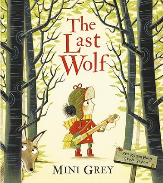 Little Red Riding Hood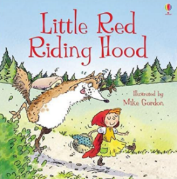 Bog Baby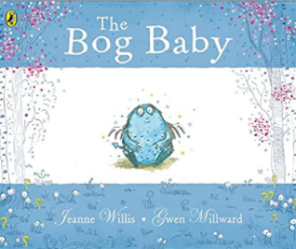 Pumpkin Soup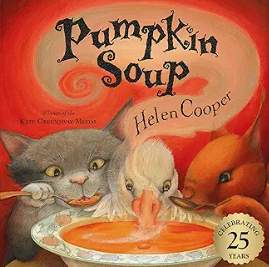 Poems to Perform (clpe) 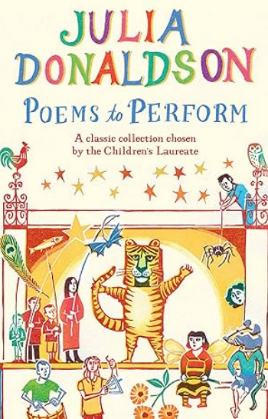 Look What I Found in the Woods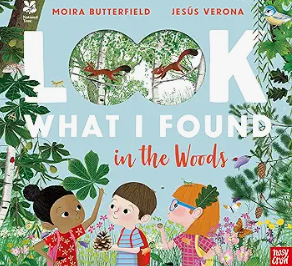 Leaf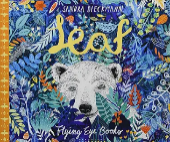 Grandma Bird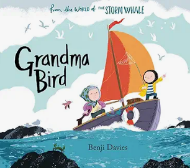 AuthorAuthorMini GreyJeanne WillisHelen Cooper Julia DonaldsonMoira ButterfieldSandra DieckmannBenji DavisThemeThemeFairytalesImaginary worldsEmpathy and KindnessMagical creaturesEmpathy and KindnessFriendship Rhyme, repetition and onomatopoeia The woodsBelonging and FriendshipLiterary form Literary form NarrativeClassic fairy taleNarrativeMagical textNarrativeTraditional tale PoetryPerformance PoetryNon-fictionNarrativeContemporary fictionLinked texts Linked texts Little RedRed and the CityThe Wolf’s StoryMini Grey: Three By the Sea; Traction Man; HermelinThe Lost WordsThe Day the Crayons QuitThe King of the Tiny ThingsThe Lonely Beast BeeguThe LoraxOn Sudden Hill The Snail and the WhaleThe Squirrels who SquabbledPercy the Park Keeper storiesHelen Cooper A Pipkin of Pepper and DeliciousMine! Rachel BrightPattan’s PumpkinBear Snores On – Karma WilsonThe Puffin Book of Fantastic First Poems The Dragon with a Big Nose’ - Kathy Henderson ‘All the Best. The Selected Poems’ by Roger McGough  Caribbean Playground Song read by James Berry (clpe)Dog in the Playground read by Allan Ahlberg from his ‘Collected Poems (clpe)Everybody’s Got a Gift by Grace Nichols The Lost WordsThe Secret Life of TreesA seed is SleepyIt Starts With a SeedLook what I found at the SeasideThe Things that I LOVE about treesLeaf ManBeeguTree: Seasons Come and GoThe Storm WhaleThe Storm Whale in WinterWhere the Wild Things AreGregory CoolBilly’s BucketSally and the LimpetReading objectivesYear 1Word reading:Pupils should be taught to:apply phonic knowledge and skills as the route to decode words accurately read left-to-right through words, attending to known GPCs in order respond speedily with the correct sound to graphemes (letters or groups of letters) for all 40+ phonemes, including, where applicable, alternative sounds for graphemes read words containing previously taught GPCs (grapheme/ phoneme correspondence) without overt sounding and blending after a few encounters read accurately by blending sounds within unfamiliar words containing GPCs (grapheme/ phoneme correspondence) that have been taughtread common exception words [according to school’s chosen phonics programme], noting unusual correspondences between spelling and sound and where these occur in the word read words containing taught GPCs (grapheme/phoneme correspondence) and –s, -es, - ing, -ed, -er and –est endings read words with suffixes by being helped to build on the root words that they can read already read other words of more than one syllable that contain taught GPCs read words with contractions [for example, I’m, I’ll, we’ll], and understand that the apostrophe represents the omitted letter(s) read aloud accurately books that are consistent with their developing phonic knowledge and that do not require them to use other strategies to work out words re-read these books to build up their fluency and confidence in word reading read age-appropriate texts fluently (including pausing appropriately, reading in phrases, responding to punctuation) Comprehension:Pupils should be taught to: Develop pleasure in reading, motivation to read, vocabulary and understanding by: • listening to and discussing a wide range of poems, stories and non-fiction at a level beyond that at which they can read independently • sharing and discussing non-fiction books and how they can be used to find things out • identifying with, and exploring characters through role play • being encouraged to link what they read or hear with their own experiences • becoming very familiar with key stories, fairy stories and traditional tales, retelling them and considering their particular characteristics • discussing the sequence of events in texts • recognising elements that have been encountered in other texts e.g talking animals, grandparents, cottage in the woods, family home, magical objects, friends/friendship • discussing word meanings, linking new meanings to those already known • sustaining engagement with a book • recognising and joining in with predictable phrases e.g. How goes the work?; Run, run as fast as you can. You can’t catch me, I’m the Gingerbread Man!’ • reciting some rhymes and poems learnt by heart • learning to appreciate rhymes and poemsUnderstand both the books they can already read accurately and fluently and those they listen to by: • drawing on what they already know or on background information and vocabulary provided by the teacher • checking that the text makes sense to them as they read and correcting inaccurate reading • reading with some appropriate expression • responding to open questions and prompts e.g. tell me about… • asking questions to improve their understanding of a text, including through individual inner dialogue while reading and discussion after/during reading e.g. What if a tiger came to my house? Why did the tiger drink all of the milk? • using tentative language to speculate on possibilities raised by the text e.g. Maybe he likes farms. That is why he is called Farmer Duck. I think Farmer Duck must be very tired • making connections with what they read or hear to own experiences e.g. ‘I like going to the beach too’ • making inferences on the basis of what is being said and done • recognising different thoughts/feelings of main characters within a text • recognise different settings within a text • predicting what might happen on the basis of what has been read so far • making predictions about how a character might behave • discussing settings and what they indicate about the story • recalling main events/ideas from a text • re-reading to find specific informationDiscuss how authors use language including literary language by: • discussing language choices that are key to the text • recognising typical phrases found in storiesProvide reasons for their views by: • justifying (with support), their views about texts they have had read to them and others that they read for themselves e.g. ‘Puffin Peter looked and looked everywhere for Paul because he really missed him.’ • sharing personal preferences regarding named booksParticipate in a discussion about what is read to them, taking turns and listening to what others say by: • listening attentively in discussion and beginning to make related comments • taking some account of other speakers’ comments, e.g. in paired work • asking questions to find out specific information including ‘How’ and ‘Why’ • participating in discussions • following agreed group discussion guidelines • taking turns • sometimes expressing a view/opinionExplain clearly their understanding of what is read to them by: • sharing their own views about what has been read to them • explaining their view using the word ‘because’Year 2Word Reading:Pupils should be taught to: continue to apply phonic knowledge and skills as the route to decode words until automatic decoding has become embedded and reading is fluent • read all the words in a sentence and do this accurately, so that their understanding of what they read is not hindered by imprecise decoding (for example, by reading ‘place’ instead of ‘palace’) • re-read word groups that are tricky to read aloud smoothly on first attempt • read most words quickly and accurately, without overt sounding and blending, when they have been frequently encountered • read unfamiliar words containing previously taught GPCs (grapheme/phoneme correspondence), accurately and without undue hesitation • read accurately by blending the sounds in unfamiliar words that contain the graphemes taught so far, especially recognising alternative sounds for graphemes • read further common exception words [according to school’s chosen phonics programme], noting unusual correspondences between spelling and sound and where these occur in the word • read words containing common suffixes • read suffixes by building on the root words that they have already learnt • read accurately words of two or more syllables that contain the graphemes taught so far • use syllable boundaries to read each syllable separately before they combine them to read longer words • use morphology (such as prefixes) to work out unknown words • read further words with contractions [for example, couldn’t, wouldn’t, shouldn’t, can’t], and understand that the apostrophe represents the omitted letter(s) • read aloud books closely matched to their improving phonic knowledge, sounding out unfamiliar words accurately, automatically and without undue hesitation • re-read these books to build up their fluency and confidence in word reading • read age-appropriate texts fluently (including pausing appropriately, reading in phrases, responding to punctuation)Comprehension:Pupils should be taught to: Develop pleasure in reading, motivation to read, vocabulary and understanding by: • listening to, discussing and expressing views about a wide range of contemporary and classic poetry, stories and non-fiction at a level beyond that at which they can read independently • exploring non-fiction books that are structured in different ways, and how they can be used to find things out • empathising with characters, based on their descriptions and actions • identifying with, and exploring characters, using a range of drama techniques e.g. through role play, improvisation, using voice, gesture or movement, hot seating, freeze framing; role on the wall; conscience alley • linking what they read or hear with their own experiences • becoming increasingly familiar with and retelling a wider range of stories, fairy stories and traditional tales • discussing the sequence of events in texts and how items of information are related • identifying elements that have been encountered in other texts e.g talking animals, grandparents, cottage in the woods, family home, magical objects, friends/friendship • discussing and clarifying the meanings of words, linking new meanings to known vocabulary • discussing their favourite words and phrases • sustaining interest in longer narratives • recognising simple recurring literary language in stories and poetry e.g. All the better to see/hear/eat you with; Once upon a time ... • building a repertoire of poems learnt by heart • appreciating poems, reciting some, with appropriate intonation to make the meaning clearUnderstand both the books they can already read accurately and fluently and those they listen to by: • drawing on what they already know or on background information and vocabulary provided by the teacher • checking that the text makes sense to them as they read and correcting inaccurate reading • reading with appropriate expression and phrasing • responding to open questions and prompts e.g. tell me about… • asking questions to improve their understanding of a text, including through individual inner dialogue while reading and discussion after/during reading e.g. Would I give away all of my nice clothes if I’d only just got them? Who was helped most by the giant? • using tentative language to speculate on possibilities raised by the text e.g Rapunzel probably feels worried about what the witch will do to her. Maybe she should say she is sorry but then she can sneak out again. • making connections with what they read or hear to own experiences e.g. Sometimes you have to do things you don’t want to, to help somebody else – like when the Winter’s Child goes home. Like when me and my sister had to be quiet because my dad was ill. • making inferences on the basis of what is being said and done • recognising different thoughts/feelings from characters within a text • beginning to recognise that settings may affect feelings and behaviours • predicting what might happen on the basis of what has been read so far • making predictions about how a character might behave • discussing settings and what they indicate about the story • recalling main events/ideas from a text • conveying simple information derived from main ideas • re-reading to find specific information • retrieves information from within a text • understanding that language structure and presentation contribute to meaning (see Assessing with Age-Related Texts for fiction examples) for language: o ‘This is known as migration,’; ‘Until recently many birds would fly to Africa for the winter.’ for structure: o distinct sections of information, e.g. grouped onto a double page spread; sub-headings for presentation: o picture book covers and endpapers often provide clues about a story; bold and/or enlarged texts for more emphatic speech; speech bubbles and thought clouds o Illustrations are bright and engaging and illustrate concepts and processes.Discuss how authors use language including literary language by: • discussing effective language choices • Identifying and discussing simple figurative words and phrases • exploring synonyms and idiomatic language (often seemingly simple words working together for a particular meaning) e.g. ‘sharp ears’ Tear ThiefProvide reasons for their views by: • beginning to independently justify their views about texts they have had read to them and others that they read for themselves, beginning to refer back to the text for evidence e.g. ‘I think Tom really loves Nana because he chopped up his skis for firewood.’ • sharing personal preferences regarding authors and named booksParticipate in discussion about books, poems and other works that are read to them and those that they can read for themselves, taking turns and listening to what others say by: • listening attentively in discussion and making related comments • considers alternative viewpoints • asking questions for clarification and understanding • participating in discussions • speaking audibly to a group • following agreed group discussion guidelines • taking turns in group or class conversations • sharing a view/opinion • considering the opinions of others (with support)Explain and discuss their understanding of books, poems and other material, both those that they listen to and those that they read for themselves by: • talking about what they are reading and what has been read to them • sharing personal responses • explaining their view using words such as ‘because’ and using evidence from the context • explaining to others what they have read or found outYear 1Word reading:Pupils should be taught to:apply phonic knowledge and skills as the route to decode words accurately read left-to-right through words, attending to known GPCs in order respond speedily with the correct sound to graphemes (letters or groups of letters) for all 40+ phonemes, including, where applicable, alternative sounds for graphemes read words containing previously taught GPCs (grapheme/ phoneme correspondence) without overt sounding and blending after a few encounters read accurately by blending sounds within unfamiliar words containing GPCs (grapheme/ phoneme correspondence) that have been taughtread common exception words [according to school’s chosen phonics programme], noting unusual correspondences between spelling and sound and where these occur in the word read words containing taught GPCs (grapheme/phoneme correspondence) and –s, -es, - ing, -ed, -er and –est endings read words with suffixes by being helped to build on the root words that they can read already read other words of more than one syllable that contain taught GPCs read words with contractions [for example, I’m, I’ll, we’ll], and understand that the apostrophe represents the omitted letter(s) read aloud accurately books that are consistent with their developing phonic knowledge and that do not require them to use other strategies to work out words re-read these books to build up their fluency and confidence in word reading read age-appropriate texts fluently (including pausing appropriately, reading in phrases, responding to punctuation) Comprehension:Pupils should be taught to: Develop pleasure in reading, motivation to read, vocabulary and understanding by: • listening to and discussing a wide range of poems, stories and non-fiction at a level beyond that at which they can read independently • sharing and discussing non-fiction books and how they can be used to find things out • identifying with, and exploring characters through role play • being encouraged to link what they read or hear with their own experiences • becoming very familiar with key stories, fairy stories and traditional tales, retelling them and considering their particular characteristics • discussing the sequence of events in texts • recognising elements that have been encountered in other texts e.g talking animals, grandparents, cottage in the woods, family home, magical objects, friends/friendship • discussing word meanings, linking new meanings to those already known • sustaining engagement with a book • recognising and joining in with predictable phrases e.g. How goes the work?; Run, run as fast as you can. You can’t catch me, I’m the Gingerbread Man!’ • reciting some rhymes and poems learnt by heart • learning to appreciate rhymes and poemsUnderstand both the books they can already read accurately and fluently and those they listen to by: • drawing on what they already know or on background information and vocabulary provided by the teacher • checking that the text makes sense to them as they read and correcting inaccurate reading • reading with some appropriate expression • responding to open questions and prompts e.g. tell me about… • asking questions to improve their understanding of a text, including through individual inner dialogue while reading and discussion after/during reading e.g. What if a tiger came to my house? Why did the tiger drink all of the milk? • using tentative language to speculate on possibilities raised by the text e.g. Maybe he likes farms. That is why he is called Farmer Duck. I think Farmer Duck must be very tired • making connections with what they read or hear to own experiences e.g. ‘I like going to the beach too’ • making inferences on the basis of what is being said and done • recognising different thoughts/feelings of main characters within a text • recognise different settings within a text • predicting what might happen on the basis of what has been read so far • making predictions about how a character might behave • discussing settings and what they indicate about the story • recalling main events/ideas from a text • re-reading to find specific informationDiscuss how authors use language including literary language by: • discussing language choices that are key to the text • recognising typical phrases found in storiesProvide reasons for their views by: • justifying (with support), their views about texts they have had read to them and others that they read for themselves e.g. ‘Puffin Peter looked and looked everywhere for Paul because he really missed him.’ • sharing personal preferences regarding named booksParticipate in a discussion about what is read to them, taking turns and listening to what others say by: • listening attentively in discussion and beginning to make related comments • taking some account of other speakers’ comments, e.g. in paired work • asking questions to find out specific information including ‘How’ and ‘Why’ • participating in discussions • following agreed group discussion guidelines • taking turns • sometimes expressing a view/opinionExplain clearly their understanding of what is read to them by: • sharing their own views about what has been read to them • explaining their view using the word ‘because’Year 2Word Reading:Pupils should be taught to: continue to apply phonic knowledge and skills as the route to decode words until automatic decoding has become embedded and reading is fluent • read all the words in a sentence and do this accurately, so that their understanding of what they read is not hindered by imprecise decoding (for example, by reading ‘place’ instead of ‘palace’) • re-read word groups that are tricky to read aloud smoothly on first attempt • read most words quickly and accurately, without overt sounding and blending, when they have been frequently encountered • read unfamiliar words containing previously taught GPCs (grapheme/phoneme correspondence), accurately and without undue hesitation • read accurately by blending the sounds in unfamiliar words that contain the graphemes taught so far, especially recognising alternative sounds for graphemes • read further common exception words [according to school’s chosen phonics programme], noting unusual correspondences between spelling and sound and where these occur in the word • read words containing common suffixes • read suffixes by building on the root words that they have already learnt • read accurately words of two or more syllables that contain the graphemes taught so far • use syllable boundaries to read each syllable separately before they combine them to read longer words • use morphology (such as prefixes) to work out unknown words • read further words with contractions [for example, couldn’t, wouldn’t, shouldn’t, can’t], and understand that the apostrophe represents the omitted letter(s) • read aloud books closely matched to their improving phonic knowledge, sounding out unfamiliar words accurately, automatically and without undue hesitation • re-read these books to build up their fluency and confidence in word reading • read age-appropriate texts fluently (including pausing appropriately, reading in phrases, responding to punctuation)Comprehension:Pupils should be taught to: Develop pleasure in reading, motivation to read, vocabulary and understanding by: • listening to, discussing and expressing views about a wide range of contemporary and classic poetry, stories and non-fiction at a level beyond that at which they can read independently • exploring non-fiction books that are structured in different ways, and how they can be used to find things out • empathising with characters, based on their descriptions and actions • identifying with, and exploring characters, using a range of drama techniques e.g. through role play, improvisation, using voice, gesture or movement, hot seating, freeze framing; role on the wall; conscience alley • linking what they read or hear with their own experiences • becoming increasingly familiar with and retelling a wider range of stories, fairy stories and traditional tales • discussing the sequence of events in texts and how items of information are related • identifying elements that have been encountered in other texts e.g talking animals, grandparents, cottage in the woods, family home, magical objects, friends/friendship • discussing and clarifying the meanings of words, linking new meanings to known vocabulary • discussing their favourite words and phrases • sustaining interest in longer narratives • recognising simple recurring literary language in stories and poetry e.g. All the better to see/hear/eat you with; Once upon a time ... • building a repertoire of poems learnt by heart • appreciating poems, reciting some, with appropriate intonation to make the meaning clearUnderstand both the books they can already read accurately and fluently and those they listen to by: • drawing on what they already know or on background information and vocabulary provided by the teacher • checking that the text makes sense to them as they read and correcting inaccurate reading • reading with appropriate expression and phrasing • responding to open questions and prompts e.g. tell me about… • asking questions to improve their understanding of a text, including through individual inner dialogue while reading and discussion after/during reading e.g. Would I give away all of my nice clothes if I’d only just got them? Who was helped most by the giant? • using tentative language to speculate on possibilities raised by the text e.g Rapunzel probably feels worried about what the witch will do to her. Maybe she should say she is sorry but then she can sneak out again. • making connections with what they read or hear to own experiences e.g. Sometimes you have to do things you don’t want to, to help somebody else – like when the Winter’s Child goes home. Like when me and my sister had to be quiet because my dad was ill. • making inferences on the basis of what is being said and done • recognising different thoughts/feelings from characters within a text • beginning to recognise that settings may affect feelings and behaviours • predicting what might happen on the basis of what has been read so far • making predictions about how a character might behave • discussing settings and what they indicate about the story • recalling main events/ideas from a text • conveying simple information derived from main ideas • re-reading to find specific information • retrieves information from within a text • understanding that language structure and presentation contribute to meaning (see Assessing with Age-Related Texts for fiction examples) for language: o ‘This is known as migration,’; ‘Until recently many birds would fly to Africa for the winter.’ for structure: o distinct sections of information, e.g. grouped onto a double page spread; sub-headings for presentation: o picture book covers and endpapers often provide clues about a story; bold and/or enlarged texts for more emphatic speech; speech bubbles and thought clouds o Illustrations are bright and engaging and illustrate concepts and processes.Discuss how authors use language including literary language by: • discussing effective language choices • Identifying and discussing simple figurative words and phrases • exploring synonyms and idiomatic language (often seemingly simple words working together for a particular meaning) e.g. ‘sharp ears’ Tear ThiefProvide reasons for their views by: • beginning to independently justify their views about texts they have had read to them and others that they read for themselves, beginning to refer back to the text for evidence e.g. ‘I think Tom really loves Nana because he chopped up his skis for firewood.’ • sharing personal preferences regarding authors and named booksParticipate in discussion about books, poems and other works that are read to them and those that they can read for themselves, taking turns and listening to what others say by: • listening attentively in discussion and making related comments • considers alternative viewpoints • asking questions for clarification and understanding • participating in discussions • speaking audibly to a group • following agreed group discussion guidelines • taking turns in group or class conversations • sharing a view/opinion • considering the opinions of others (with support)Explain and discuss their understanding of books, poems and other material, both those that they listen to and those that they read for themselves by: • talking about what they are reading and what has been read to them • sharing personal responses • explaining their view using words such as ‘because’ and using evidence from the context • explaining to others what they have read or found outYear 1Word reading:Pupils should be taught to:apply phonic knowledge and skills as the route to decode words accurately read left-to-right through words, attending to known GPCs in order respond speedily with the correct sound to graphemes (letters or groups of letters) for all 40+ phonemes, including, where applicable, alternative sounds for graphemes read words containing previously taught GPCs (grapheme/ phoneme correspondence) without overt sounding and blending after a few encounters read accurately by blending sounds within unfamiliar words containing GPCs (grapheme/ phoneme correspondence) that have been taughtread common exception words [according to school’s chosen phonics programme], noting unusual correspondences between spelling and sound and where these occur in the word read words containing taught GPCs (grapheme/phoneme correspondence) and –s, -es, - ing, -ed, -er and –est endings read words with suffixes by being helped to build on the root words that they can read already read other words of more than one syllable that contain taught GPCs read words with contractions [for example, I’m, I’ll, we’ll], and understand that the apostrophe represents the omitted letter(s) read aloud accurately books that are consistent with their developing phonic knowledge and that do not require them to use other strategies to work out words re-read these books to build up their fluency and confidence in word reading read age-appropriate texts fluently (including pausing appropriately, reading in phrases, responding to punctuation) Comprehension:Pupils should be taught to: Develop pleasure in reading, motivation to read, vocabulary and understanding by: • listening to and discussing a wide range of poems, stories and non-fiction at a level beyond that at which they can read independently • sharing and discussing non-fiction books and how they can be used to find things out • identifying with, and exploring characters through role play • being encouraged to link what they read or hear with their own experiences • becoming very familiar with key stories, fairy stories and traditional tales, retelling them and considering their particular characteristics • discussing the sequence of events in texts • recognising elements that have been encountered in other texts e.g talking animals, grandparents, cottage in the woods, family home, magical objects, friends/friendship • discussing word meanings, linking new meanings to those already known • sustaining engagement with a book • recognising and joining in with predictable phrases e.g. How goes the work?; Run, run as fast as you can. You can’t catch me, I’m the Gingerbread Man!’ • reciting some rhymes and poems learnt by heart • learning to appreciate rhymes and poemsUnderstand both the books they can already read accurately and fluently and those they listen to by: • drawing on what they already know or on background information and vocabulary provided by the teacher • checking that the text makes sense to them as they read and correcting inaccurate reading • reading with some appropriate expression • responding to open questions and prompts e.g. tell me about… • asking questions to improve their understanding of a text, including through individual inner dialogue while reading and discussion after/during reading e.g. What if a tiger came to my house? Why did the tiger drink all of the milk? • using tentative language to speculate on possibilities raised by the text e.g. Maybe he likes farms. That is why he is called Farmer Duck. I think Farmer Duck must be very tired • making connections with what they read or hear to own experiences e.g. ‘I like going to the beach too’ • making inferences on the basis of what is being said and done • recognising different thoughts/feelings of main characters within a text • recognise different settings within a text • predicting what might happen on the basis of what has been read so far • making predictions about how a character might behave • discussing settings and what they indicate about the story • recalling main events/ideas from a text • re-reading to find specific informationDiscuss how authors use language including literary language by: • discussing language choices that are key to the text • recognising typical phrases found in storiesProvide reasons for their views by: • justifying (with support), their views about texts they have had read to them and others that they read for themselves e.g. ‘Puffin Peter looked and looked everywhere for Paul because he really missed him.’ • sharing personal preferences regarding named booksParticipate in a discussion about what is read to them, taking turns and listening to what others say by: • listening attentively in discussion and beginning to make related comments • taking some account of other speakers’ comments, e.g. in paired work • asking questions to find out specific information including ‘How’ and ‘Why’ • participating in discussions • following agreed group discussion guidelines • taking turns • sometimes expressing a view/opinionExplain clearly their understanding of what is read to them by: • sharing their own views about what has been read to them • explaining their view using the word ‘because’Year 2Word Reading:Pupils should be taught to: continue to apply phonic knowledge and skills as the route to decode words until automatic decoding has become embedded and reading is fluent • read all the words in a sentence and do this accurately, so that their understanding of what they read is not hindered by imprecise decoding (for example, by reading ‘place’ instead of ‘palace’) • re-read word groups that are tricky to read aloud smoothly on first attempt • read most words quickly and accurately, without overt sounding and blending, when they have been frequently encountered • read unfamiliar words containing previously taught GPCs (grapheme/phoneme correspondence), accurately and without undue hesitation • read accurately by blending the sounds in unfamiliar words that contain the graphemes taught so far, especially recognising alternative sounds for graphemes • read further common exception words [according to school’s chosen phonics programme], noting unusual correspondences between spelling and sound and where these occur in the word • read words containing common suffixes • read suffixes by building on the root words that they have already learnt • read accurately words of two or more syllables that contain the graphemes taught so far • use syllable boundaries to read each syllable separately before they combine them to read longer words • use morphology (such as prefixes) to work out unknown words • read further words with contractions [for example, couldn’t, wouldn’t, shouldn’t, can’t], and understand that the apostrophe represents the omitted letter(s) • read aloud books closely matched to their improving phonic knowledge, sounding out unfamiliar words accurately, automatically and without undue hesitation • re-read these books to build up their fluency and confidence in word reading • read age-appropriate texts fluently (including pausing appropriately, reading in phrases, responding to punctuation)Comprehension:Pupils should be taught to: Develop pleasure in reading, motivation to read, vocabulary and understanding by: • listening to, discussing and expressing views about a wide range of contemporary and classic poetry, stories and non-fiction at a level beyond that at which they can read independently • exploring non-fiction books that are structured in different ways, and how they can be used to find things out • empathising with characters, based on their descriptions and actions • identifying with, and exploring characters, using a range of drama techniques e.g. through role play, improvisation, using voice, gesture or movement, hot seating, freeze framing; role on the wall; conscience alley • linking what they read or hear with their own experiences • becoming increasingly familiar with and retelling a wider range of stories, fairy stories and traditional tales • discussing the sequence of events in texts and how items of information are related • identifying elements that have been encountered in other texts e.g talking animals, grandparents, cottage in the woods, family home, magical objects, friends/friendship • discussing and clarifying the meanings of words, linking new meanings to known vocabulary • discussing their favourite words and phrases • sustaining interest in longer narratives • recognising simple recurring literary language in stories and poetry e.g. All the better to see/hear/eat you with; Once upon a time ... • building a repertoire of poems learnt by heart • appreciating poems, reciting some, with appropriate intonation to make the meaning clearUnderstand both the books they can already read accurately and fluently and those they listen to by: • drawing on what they already know or on background information and vocabulary provided by the teacher • checking that the text makes sense to them as they read and correcting inaccurate reading • reading with appropriate expression and phrasing • responding to open questions and prompts e.g. tell me about… • asking questions to improve their understanding of a text, including through individual inner dialogue while reading and discussion after/during reading e.g. Would I give away all of my nice clothes if I’d only just got them? Who was helped most by the giant? • using tentative language to speculate on possibilities raised by the text e.g Rapunzel probably feels worried about what the witch will do to her. Maybe she should say she is sorry but then she can sneak out again. • making connections with what they read or hear to own experiences e.g. Sometimes you have to do things you don’t want to, to help somebody else – like when the Winter’s Child goes home. Like when me and my sister had to be quiet because my dad was ill. • making inferences on the basis of what is being said and done • recognising different thoughts/feelings from characters within a text • beginning to recognise that settings may affect feelings and behaviours • predicting what might happen on the basis of what has been read so far • making predictions about how a character might behave • discussing settings and what they indicate about the story • recalling main events/ideas from a text • conveying simple information derived from main ideas • re-reading to find specific information • retrieves information from within a text • understanding that language structure and presentation contribute to meaning (see Assessing with Age-Related Texts for fiction examples) for language: o ‘This is known as migration,’; ‘Until recently many birds would fly to Africa for the winter.’ for structure: o distinct sections of information, e.g. grouped onto a double page spread; sub-headings for presentation: o picture book covers and endpapers often provide clues about a story; bold and/or enlarged texts for more emphatic speech; speech bubbles and thought clouds o Illustrations are bright and engaging and illustrate concepts and processes.Discuss how authors use language including literary language by: • discussing effective language choices • Identifying and discussing simple figurative words and phrases • exploring synonyms and idiomatic language (often seemingly simple words working together for a particular meaning) e.g. ‘sharp ears’ Tear ThiefProvide reasons for their views by: • beginning to independently justify their views about texts they have had read to them and others that they read for themselves, beginning to refer back to the text for evidence e.g. ‘I think Tom really loves Nana because he chopped up his skis for firewood.’ • sharing personal preferences regarding authors and named booksParticipate in discussion about books, poems and other works that are read to them and those that they can read for themselves, taking turns and listening to what others say by: • listening attentively in discussion and making related comments • considers alternative viewpoints • asking questions for clarification and understanding • participating in discussions • speaking audibly to a group • following agreed group discussion guidelines • taking turns in group or class conversations • sharing a view/opinion • considering the opinions of others (with support)Explain and discuss their understanding of books, poems and other material, both those that they listen to and those that they read for themselves by: • talking about what they are reading and what has been read to them • sharing personal responses • explaining their view using words such as ‘because’ and using evidence from the context • explaining to others what they have read or found outYear 1Word reading:Pupils should be taught to:apply phonic knowledge and skills as the route to decode words accurately read left-to-right through words, attending to known GPCs in order respond speedily with the correct sound to graphemes (letters or groups of letters) for all 40+ phonemes, including, where applicable, alternative sounds for graphemes read words containing previously taught GPCs (grapheme/ phoneme correspondence) without overt sounding and blending after a few encounters read accurately by blending sounds within unfamiliar words containing GPCs (grapheme/ phoneme correspondence) that have been taughtread common exception words [according to school’s chosen phonics programme], noting unusual correspondences between spelling and sound and where these occur in the word read words containing taught GPCs (grapheme/phoneme correspondence) and –s, -es, - ing, -ed, -er and –est endings read words with suffixes by being helped to build on the root words that they can read already read other words of more than one syllable that contain taught GPCs read words with contractions [for example, I’m, I’ll, we’ll], and understand that the apostrophe represents the omitted letter(s) read aloud accurately books that are consistent with their developing phonic knowledge and that do not require them to use other strategies to work out words re-read these books to build up their fluency and confidence in word reading read age-appropriate texts fluently (including pausing appropriately, reading in phrases, responding to punctuation) Comprehension:Pupils should be taught to: Develop pleasure in reading, motivation to read, vocabulary and understanding by: • listening to and discussing a wide range of poems, stories and non-fiction at a level beyond that at which they can read independently • sharing and discussing non-fiction books and how they can be used to find things out • identifying with, and exploring characters through role play • being encouraged to link what they read or hear with their own experiences • becoming very familiar with key stories, fairy stories and traditional tales, retelling them and considering their particular characteristics • discussing the sequence of events in texts • recognising elements that have been encountered in other texts e.g talking animals, grandparents, cottage in the woods, family home, magical objects, friends/friendship • discussing word meanings, linking new meanings to those already known • sustaining engagement with a book • recognising and joining in with predictable phrases e.g. How goes the work?; Run, run as fast as you can. You can’t catch me, I’m the Gingerbread Man!’ • reciting some rhymes and poems learnt by heart • learning to appreciate rhymes and poemsUnderstand both the books they can already read accurately and fluently and those they listen to by: • drawing on what they already know or on background information and vocabulary provided by the teacher • checking that the text makes sense to them as they read and correcting inaccurate reading • reading with some appropriate expression • responding to open questions and prompts e.g. tell me about… • asking questions to improve their understanding of a text, including through individual inner dialogue while reading and discussion after/during reading e.g. What if a tiger came to my house? Why did the tiger drink all of the milk? • using tentative language to speculate on possibilities raised by the text e.g. Maybe he likes farms. That is why he is called Farmer Duck. I think Farmer Duck must be very tired • making connections with what they read or hear to own experiences e.g. ‘I like going to the beach too’ • making inferences on the basis of what is being said and done • recognising different thoughts/feelings of main characters within a text • recognise different settings within a text • predicting what might happen on the basis of what has been read so far • making predictions about how a character might behave • discussing settings and what they indicate about the story • recalling main events/ideas from a text • re-reading to find specific informationDiscuss how authors use language including literary language by: • discussing language choices that are key to the text • recognising typical phrases found in storiesProvide reasons for their views by: • justifying (with support), their views about texts they have had read to them and others that they read for themselves e.g. ‘Puffin Peter looked and looked everywhere for Paul because he really missed him.’ • sharing personal preferences regarding named booksParticipate in a discussion about what is read to them, taking turns and listening to what others say by: • listening attentively in discussion and beginning to make related comments • taking some account of other speakers’ comments, e.g. in paired work • asking questions to find out specific information including ‘How’ and ‘Why’ • participating in discussions • following agreed group discussion guidelines • taking turns • sometimes expressing a view/opinionExplain clearly their understanding of what is read to them by: • sharing their own views about what has been read to them • explaining their view using the word ‘because’Year 2Word Reading:Pupils should be taught to: continue to apply phonic knowledge and skills as the route to decode words until automatic decoding has become embedded and reading is fluent • read all the words in a sentence and do this accurately, so that their understanding of what they read is not hindered by imprecise decoding (for example, by reading ‘place’ instead of ‘palace’) • re-read word groups that are tricky to read aloud smoothly on first attempt • read most words quickly and accurately, without overt sounding and blending, when they have been frequently encountered • read unfamiliar words containing previously taught GPCs (grapheme/phoneme correspondence), accurately and without undue hesitation • read accurately by blending the sounds in unfamiliar words that contain the graphemes taught so far, especially recognising alternative sounds for graphemes • read further common exception words [according to school’s chosen phonics programme], noting unusual correspondences between spelling and sound and where these occur in the word • read words containing common suffixes • read suffixes by building on the root words that they have already learnt • read accurately words of two or more syllables that contain the graphemes taught so far • use syllable boundaries to read each syllable separately before they combine them to read longer words • use morphology (such as prefixes) to work out unknown words • read further words with contractions [for example, couldn’t, wouldn’t, shouldn’t, can’t], and understand that the apostrophe represents the omitted letter(s) • read aloud books closely matched to their improving phonic knowledge, sounding out unfamiliar words accurately, automatically and without undue hesitation • re-read these books to build up their fluency and confidence in word reading • read age-appropriate texts fluently (including pausing appropriately, reading in phrases, responding to punctuation)Comprehension:Pupils should be taught to: Develop pleasure in reading, motivation to read, vocabulary and understanding by: • listening to, discussing and expressing views about a wide range of contemporary and classic poetry, stories and non-fiction at a level beyond that at which they can read independently • exploring non-fiction books that are structured in different ways, and how they can be used to find things out • empathising with characters, based on their descriptions and actions • identifying with, and exploring characters, using a range of drama techniques e.g. through role play, improvisation, using voice, gesture or movement, hot seating, freeze framing; role on the wall; conscience alley • linking what they read or hear with their own experiences • becoming increasingly familiar with and retelling a wider range of stories, fairy stories and traditional tales • discussing the sequence of events in texts and how items of information are related • identifying elements that have been encountered in other texts e.g talking animals, grandparents, cottage in the woods, family home, magical objects, friends/friendship • discussing and clarifying the meanings of words, linking new meanings to known vocabulary • discussing their favourite words and phrases • sustaining interest in longer narratives • recognising simple recurring literary language in stories and poetry e.g. All the better to see/hear/eat you with; Once upon a time ... • building a repertoire of poems learnt by heart • appreciating poems, reciting some, with appropriate intonation to make the meaning clearUnderstand both the books they can already read accurately and fluently and those they listen to by: • drawing on what they already know or on background information and vocabulary provided by the teacher • checking that the text makes sense to them as they read and correcting inaccurate reading • reading with appropriate expression and phrasing • responding to open questions and prompts e.g. tell me about… • asking questions to improve their understanding of a text, including through individual inner dialogue while reading and discussion after/during reading e.g. Would I give away all of my nice clothes if I’d only just got them? Who was helped most by the giant? • using tentative language to speculate on possibilities raised by the text e.g Rapunzel probably feels worried about what the witch will do to her. Maybe she should say she is sorry but then she can sneak out again. • making connections with what they read or hear to own experiences e.g. Sometimes you have to do things you don’t want to, to help somebody else – like when the Winter’s Child goes home. Like when me and my sister had to be quiet because my dad was ill. • making inferences on the basis of what is being said and done • recognising different thoughts/feelings from characters within a text • beginning to recognise that settings may affect feelings and behaviours • predicting what might happen on the basis of what has been read so far • making predictions about how a character might behave • discussing settings and what they indicate about the story • recalling main events/ideas from a text • conveying simple information derived from main ideas • re-reading to find specific information • retrieves information from within a text • understanding that language structure and presentation contribute to meaning (see Assessing with Age-Related Texts for fiction examples) for language: o ‘This is known as migration,’; ‘Until recently many birds would fly to Africa for the winter.’ for structure: o distinct sections of information, e.g. grouped onto a double page spread; sub-headings for presentation: o picture book covers and endpapers often provide clues about a story; bold and/or enlarged texts for more emphatic speech; speech bubbles and thought clouds o Illustrations are bright and engaging and illustrate concepts and processes.Discuss how authors use language including literary language by: • discussing effective language choices • Identifying and discussing simple figurative words and phrases • exploring synonyms and idiomatic language (often seemingly simple words working together for a particular meaning) e.g. ‘sharp ears’ Tear ThiefProvide reasons for their views by: • beginning to independently justify their views about texts they have had read to them and others that they read for themselves, beginning to refer back to the text for evidence e.g. ‘I think Tom really loves Nana because he chopped up his skis for firewood.’ • sharing personal preferences regarding authors and named booksParticipate in discussion about books, poems and other works that are read to them and those that they can read for themselves, taking turns and listening to what others say by: • listening attentively in discussion and making related comments • considers alternative viewpoints • asking questions for clarification and understanding • participating in discussions • speaking audibly to a group • following agreed group discussion guidelines • taking turns in group or class conversations • sharing a view/opinion • considering the opinions of others (with support)Explain and discuss their understanding of books, poems and other material, both those that they listen to and those that they read for themselves by: • talking about what they are reading and what has been read to them • sharing personal responses • explaining their view using words such as ‘because’ and using evidence from the context • explaining to others what they have read or found outYear 1Word reading:Pupils should be taught to:apply phonic knowledge and skills as the route to decode words accurately read left-to-right through words, attending to known GPCs in order respond speedily with the correct sound to graphemes (letters or groups of letters) for all 40+ phonemes, including, where applicable, alternative sounds for graphemes read words containing previously taught GPCs (grapheme/ phoneme correspondence) without overt sounding and blending after a few encounters read accurately by blending sounds within unfamiliar words containing GPCs (grapheme/ phoneme correspondence) that have been taughtread common exception words [according to school’s chosen phonics programme], noting unusual correspondences between spelling and sound and where these occur in the word read words containing taught GPCs (grapheme/phoneme correspondence) and –s, -es, - ing, -ed, -er and –est endings read words with suffixes by being helped to build on the root words that they can read already read other words of more than one syllable that contain taught GPCs read words with contractions [for example, I’m, I’ll, we’ll], and understand that the apostrophe represents the omitted letter(s) read aloud accurately books that are consistent with their developing phonic knowledge and that do not require them to use other strategies to work out words re-read these books to build up their fluency and confidence in word reading read age-appropriate texts fluently (including pausing appropriately, reading in phrases, responding to punctuation) Comprehension:Pupils should be taught to: Develop pleasure in reading, motivation to read, vocabulary and understanding by: • listening to and discussing a wide range of poems, stories and non-fiction at a level beyond that at which they can read independently • sharing and discussing non-fiction books and how they can be used to find things out • identifying with, and exploring characters through role play • being encouraged to link what they read or hear with their own experiences • becoming very familiar with key stories, fairy stories and traditional tales, retelling them and considering their particular characteristics • discussing the sequence of events in texts • recognising elements that have been encountered in other texts e.g talking animals, grandparents, cottage in the woods, family home, magical objects, friends/friendship • discussing word meanings, linking new meanings to those already known • sustaining engagement with a book • recognising and joining in with predictable phrases e.g. How goes the work?; Run, run as fast as you can. You can’t catch me, I’m the Gingerbread Man!’ • reciting some rhymes and poems learnt by heart • learning to appreciate rhymes and poemsUnderstand both the books they can already read accurately and fluently and those they listen to by: • drawing on what they already know or on background information and vocabulary provided by the teacher • checking that the text makes sense to them as they read and correcting inaccurate reading • reading with some appropriate expression • responding to open questions and prompts e.g. tell me about… • asking questions to improve their understanding of a text, including through individual inner dialogue while reading and discussion after/during reading e.g. What if a tiger came to my house? Why did the tiger drink all of the milk? • using tentative language to speculate on possibilities raised by the text e.g. Maybe he likes farms. That is why he is called Farmer Duck. I think Farmer Duck must be very tired • making connections with what they read or hear to own experiences e.g. ‘I like going to the beach too’ • making inferences on the basis of what is being said and done • recognising different thoughts/feelings of main characters within a text • recognise different settings within a text • predicting what might happen on the basis of what has been read so far • making predictions about how a character might behave • discussing settings and what they indicate about the story • recalling main events/ideas from a text • re-reading to find specific informationDiscuss how authors use language including literary language by: • discussing language choices that are key to the text • recognising typical phrases found in storiesProvide reasons for their views by: • justifying (with support), their views about texts they have had read to them and others that they read for themselves e.g. ‘Puffin Peter looked and looked everywhere for Paul because he really missed him.’ • sharing personal preferences regarding named booksParticipate in a discussion about what is read to them, taking turns and listening to what others say by: • listening attentively in discussion and beginning to make related comments • taking some account of other speakers’ comments, e.g. in paired work • asking questions to find out specific information including ‘How’ and ‘Why’ • participating in discussions • following agreed group discussion guidelines • taking turns • sometimes expressing a view/opinionExplain clearly their understanding of what is read to them by: • sharing their own views about what has been read to them • explaining their view using the word ‘because’Year 2Word Reading:Pupils should be taught to: continue to apply phonic knowledge and skills as the route to decode words until automatic decoding has become embedded and reading is fluent • read all the words in a sentence and do this accurately, so that their understanding of what they read is not hindered by imprecise decoding (for example, by reading ‘place’ instead of ‘palace’) • re-read word groups that are tricky to read aloud smoothly on first attempt • read most words quickly and accurately, without overt sounding and blending, when they have been frequently encountered • read unfamiliar words containing previously taught GPCs (grapheme/phoneme correspondence), accurately and without undue hesitation • read accurately by blending the sounds in unfamiliar words that contain the graphemes taught so far, especially recognising alternative sounds for graphemes • read further common exception words [according to school’s chosen phonics programme], noting unusual correspondences between spelling and sound and where these occur in the word • read words containing common suffixes • read suffixes by building on the root words that they have already learnt • read accurately words of two or more syllables that contain the graphemes taught so far • use syllable boundaries to read each syllable separately before they combine them to read longer words • use morphology (such as prefixes) to work out unknown words • read further words with contractions [for example, couldn’t, wouldn’t, shouldn’t, can’t], and understand that the apostrophe represents the omitted letter(s) • read aloud books closely matched to their improving phonic knowledge, sounding out unfamiliar words accurately, automatically and without undue hesitation • re-read these books to build up their fluency and confidence in word reading • read age-appropriate texts fluently (including pausing appropriately, reading in phrases, responding to punctuation)Comprehension:Pupils should be taught to: Develop pleasure in reading, motivation to read, vocabulary and understanding by: • listening to, discussing and expressing views about a wide range of contemporary and classic poetry, stories and non-fiction at a level beyond that at which they can read independently • exploring non-fiction books that are structured in different ways, and how they can be used to find things out • empathising with characters, based on their descriptions and actions • identifying with, and exploring characters, using a range of drama techniques e.g. through role play, improvisation, using voice, gesture or movement, hot seating, freeze framing; role on the wall; conscience alley • linking what they read or hear with their own experiences • becoming increasingly familiar with and retelling a wider range of stories, fairy stories and traditional tales • discussing the sequence of events in texts and how items of information are related • identifying elements that have been encountered in other texts e.g talking animals, grandparents, cottage in the woods, family home, magical objects, friends/friendship • discussing and clarifying the meanings of words, linking new meanings to known vocabulary • discussing their favourite words and phrases • sustaining interest in longer narratives • recognising simple recurring literary language in stories and poetry e.g. All the better to see/hear/eat you with; Once upon a time ... • building a repertoire of poems learnt by heart • appreciating poems, reciting some, with appropriate intonation to make the meaning clearUnderstand both the books they can already read accurately and fluently and those they listen to by: • drawing on what they already know or on background information and vocabulary provided by the teacher • checking that the text makes sense to them as they read and correcting inaccurate reading • reading with appropriate expression and phrasing • responding to open questions and prompts e.g. tell me about… • asking questions to improve their understanding of a text, including through individual inner dialogue while reading and discussion after/during reading e.g. Would I give away all of my nice clothes if I’d only just got them? Who was helped most by the giant? • using tentative language to speculate on possibilities raised by the text e.g Rapunzel probably feels worried about what the witch will do to her. Maybe she should say she is sorry but then she can sneak out again. • making connections with what they read or hear to own experiences e.g. Sometimes you have to do things you don’t want to, to help somebody else – like when the Winter’s Child goes home. Like when me and my sister had to be quiet because my dad was ill. • making inferences on the basis of what is being said and done • recognising different thoughts/feelings from characters within a text • beginning to recognise that settings may affect feelings and behaviours • predicting what might happen on the basis of what has been read so far • making predictions about how a character might behave • discussing settings and what they indicate about the story • recalling main events/ideas from a text • conveying simple information derived from main ideas • re-reading to find specific information • retrieves information from within a text • understanding that language structure and presentation contribute to meaning (see Assessing with Age-Related Texts for fiction examples) for language: o ‘This is known as migration,’; ‘Until recently many birds would fly to Africa for the winter.’ for structure: o distinct sections of information, e.g. grouped onto a double page spread; sub-headings for presentation: o picture book covers and endpapers often provide clues about a story; bold and/or enlarged texts for more emphatic speech; speech bubbles and thought clouds o Illustrations are bright and engaging and illustrate concepts and processes.Discuss how authors use language including literary language by: • discussing effective language choices • Identifying and discussing simple figurative words and phrases • exploring synonyms and idiomatic language (often seemingly simple words working together for a particular meaning) e.g. ‘sharp ears’ Tear ThiefProvide reasons for their views by: • beginning to independently justify their views about texts they have had read to them and others that they read for themselves, beginning to refer back to the text for evidence e.g. ‘I think Tom really loves Nana because he chopped up his skis for firewood.’ • sharing personal preferences regarding authors and named booksParticipate in discussion about books, poems and other works that are read to them and those that they can read for themselves, taking turns and listening to what others say by: • listening attentively in discussion and making related comments • considers alternative viewpoints • asking questions for clarification and understanding • participating in discussions • speaking audibly to a group • following agreed group discussion guidelines • taking turns in group or class conversations • sharing a view/opinion • considering the opinions of others (with support)Explain and discuss their understanding of books, poems and other material, both those that they listen to and those that they read for themselves by: • talking about what they are reading and what has been read to them • sharing personal responses • explaining their view using words such as ‘because’ and using evidence from the context • explaining to others what they have read or found outYear 1Word reading:Pupils should be taught to:apply phonic knowledge and skills as the route to decode words accurately read left-to-right through words, attending to known GPCs in order respond speedily with the correct sound to graphemes (letters or groups of letters) for all 40+ phonemes, including, where applicable, alternative sounds for graphemes read words containing previously taught GPCs (grapheme/ phoneme correspondence) without overt sounding and blending after a few encounters read accurately by blending sounds within unfamiliar words containing GPCs (grapheme/ phoneme correspondence) that have been taughtread common exception words [according to school’s chosen phonics programme], noting unusual correspondences between spelling and sound and where these occur in the word read words containing taught GPCs (grapheme/phoneme correspondence) and –s, -es, - ing, -ed, -er and –est endings read words with suffixes by being helped to build on the root words that they can read already read other words of more than one syllable that contain taught GPCs read words with contractions [for example, I’m, I’ll, we’ll], and understand that the apostrophe represents the omitted letter(s) read aloud accurately books that are consistent with their developing phonic knowledge and that do not require them to use other strategies to work out words re-read these books to build up their fluency and confidence in word reading read age-appropriate texts fluently (including pausing appropriately, reading in phrases, responding to punctuation) Comprehension:Pupils should be taught to: Develop pleasure in reading, motivation to read, vocabulary and understanding by: • listening to and discussing a wide range of poems, stories and non-fiction at a level beyond that at which they can read independently • sharing and discussing non-fiction books and how they can be used to find things out • identifying with, and exploring characters through role play • being encouraged to link what they read or hear with their own experiences • becoming very familiar with key stories, fairy stories and traditional tales, retelling them and considering their particular characteristics • discussing the sequence of events in texts • recognising elements that have been encountered in other texts e.g talking animals, grandparents, cottage in the woods, family home, magical objects, friends/friendship • discussing word meanings, linking new meanings to those already known • sustaining engagement with a book • recognising and joining in with predictable phrases e.g. How goes the work?; Run, run as fast as you can. You can’t catch me, I’m the Gingerbread Man!’ • reciting some rhymes and poems learnt by heart • learning to appreciate rhymes and poemsUnderstand both the books they can already read accurately and fluently and those they listen to by: • drawing on what they already know or on background information and vocabulary provided by the teacher • checking that the text makes sense to them as they read and correcting inaccurate reading • reading with some appropriate expression • responding to open questions and prompts e.g. tell me about… • asking questions to improve their understanding of a text, including through individual inner dialogue while reading and discussion after/during reading e.g. What if a tiger came to my house? Why did the tiger drink all of the milk? • using tentative language to speculate on possibilities raised by the text e.g. Maybe he likes farms. That is why he is called Farmer Duck. I think Farmer Duck must be very tired • making connections with what they read or hear to own experiences e.g. ‘I like going to the beach too’ • making inferences on the basis of what is being said and done • recognising different thoughts/feelings of main characters within a text • recognise different settings within a text • predicting what might happen on the basis of what has been read so far • making predictions about how a character might behave • discussing settings and what they indicate about the story • recalling main events/ideas from a text • re-reading to find specific informationDiscuss how authors use language including literary language by: • discussing language choices that are key to the text • recognising typical phrases found in storiesProvide reasons for their views by: • justifying (with support), their views about texts they have had read to them and others that they read for themselves e.g. ‘Puffin Peter looked and looked everywhere for Paul because he really missed him.’ • sharing personal preferences regarding named booksParticipate in a discussion about what is read to them, taking turns and listening to what others say by: • listening attentively in discussion and beginning to make related comments • taking some account of other speakers’ comments, e.g. in paired work • asking questions to find out specific information including ‘How’ and ‘Why’ • participating in discussions • following agreed group discussion guidelines • taking turns • sometimes expressing a view/opinionExplain clearly their understanding of what is read to them by: • sharing their own views about what has been read to them • explaining their view using the word ‘because’Year 2Word Reading:Pupils should be taught to: continue to apply phonic knowledge and skills as the route to decode words until automatic decoding has become embedded and reading is fluent • read all the words in a sentence and do this accurately, so that their understanding of what they read is not hindered by imprecise decoding (for example, by reading ‘place’ instead of ‘palace’) • re-read word groups that are tricky to read aloud smoothly on first attempt • read most words quickly and accurately, without overt sounding and blending, when they have been frequently encountered • read unfamiliar words containing previously taught GPCs (grapheme/phoneme correspondence), accurately and without undue hesitation • read accurately by blending the sounds in unfamiliar words that contain the graphemes taught so far, especially recognising alternative sounds for graphemes • read further common exception words [according to school’s chosen phonics programme], noting unusual correspondences between spelling and sound and where these occur in the word • read words containing common suffixes • read suffixes by building on the root words that they have already learnt • read accurately words of two or more syllables that contain the graphemes taught so far • use syllable boundaries to read each syllable separately before they combine them to read longer words • use morphology (such as prefixes) to work out unknown words • read further words with contractions [for example, couldn’t, wouldn’t, shouldn’t, can’t], and understand that the apostrophe represents the omitted letter(s) • read aloud books closely matched to their improving phonic knowledge, sounding out unfamiliar words accurately, automatically and without undue hesitation • re-read these books to build up their fluency and confidence in word reading • read age-appropriate texts fluently (including pausing appropriately, reading in phrases, responding to punctuation)Comprehension:Pupils should be taught to: Develop pleasure in reading, motivation to read, vocabulary and understanding by: • listening to, discussing and expressing views about a wide range of contemporary and classic poetry, stories and non-fiction at a level beyond that at which they can read independently • exploring non-fiction books that are structured in different ways, and how they can be used to find things out • empathising with characters, based on their descriptions and actions • identifying with, and exploring characters, using a range of drama techniques e.g. through role play, improvisation, using voice, gesture or movement, hot seating, freeze framing; role on the wall; conscience alley • linking what they read or hear with their own experiences • becoming increasingly familiar with and retelling a wider range of stories, fairy stories and traditional tales • discussing the sequence of events in texts and how items of information are related • identifying elements that have been encountered in other texts e.g talking animals, grandparents, cottage in the woods, family home, magical objects, friends/friendship • discussing and clarifying the meanings of words, linking new meanings to known vocabulary • discussing their favourite words and phrases • sustaining interest in longer narratives • recognising simple recurring literary language in stories and poetry e.g. All the better to see/hear/eat you with; Once upon a time ... • building a repertoire of poems learnt by heart • appreciating poems, reciting some, with appropriate intonation to make the meaning clearUnderstand both the books they can already read accurately and fluently and those they listen to by: • drawing on what they already know or on background information and vocabulary provided by the teacher • checking that the text makes sense to them as they read and correcting inaccurate reading • reading with appropriate expression and phrasing • responding to open questions and prompts e.g. tell me about… • asking questions to improve their understanding of a text, including through individual inner dialogue while reading and discussion after/during reading e.g. Would I give away all of my nice clothes if I’d only just got them? Who was helped most by the giant? • using tentative language to speculate on possibilities raised by the text e.g Rapunzel probably feels worried about what the witch will do to her. Maybe she should say she is sorry but then she can sneak out again. • making connections with what they read or hear to own experiences e.g. Sometimes you have to do things you don’t want to, to help somebody else – like when the Winter’s Child goes home. Like when me and my sister had to be quiet because my dad was ill. • making inferences on the basis of what is being said and done • recognising different thoughts/feelings from characters within a text • beginning to recognise that settings may affect feelings and behaviours • predicting what might happen on the basis of what has been read so far • making predictions about how a character might behave • discussing settings and what they indicate about the story • recalling main events/ideas from a text • conveying simple information derived from main ideas • re-reading to find specific information • retrieves information from within a text • understanding that language structure and presentation contribute to meaning (see Assessing with Age-Related Texts for fiction examples) for language: o ‘This is known as migration,’; ‘Until recently many birds would fly to Africa for the winter.’ for structure: o distinct sections of information, e.g. grouped onto a double page spread; sub-headings for presentation: o picture book covers and endpapers often provide clues about a story; bold and/or enlarged texts for more emphatic speech; speech bubbles and thought clouds o Illustrations are bright and engaging and illustrate concepts and processes.Discuss how authors use language including literary language by: • discussing effective language choices • Identifying and discussing simple figurative words and phrases • exploring synonyms and idiomatic language (often seemingly simple words working together for a particular meaning) e.g. ‘sharp ears’ Tear ThiefProvide reasons for their views by: • beginning to independently justify their views about texts they have had read to them and others that they read for themselves, beginning to refer back to the text for evidence e.g. ‘I think Tom really loves Nana because he chopped up his skis for firewood.’ • sharing personal preferences regarding authors and named booksParticipate in discussion about books, poems and other works that are read to them and those that they can read for themselves, taking turns and listening to what others say by: • listening attentively in discussion and making related comments • considers alternative viewpoints • asking questions for clarification and understanding • participating in discussions • speaking audibly to a group • following agreed group discussion guidelines • taking turns in group or class conversations • sharing a view/opinion • considering the opinions of others (with support)Explain and discuss their understanding of books, poems and other material, both those that they listen to and those that they read for themselves by: • talking about what they are reading and what has been read to them • sharing personal responses • explaining their view using words such as ‘because’ and using evidence from the context • explaining to others what they have read or found outYear 1Word reading:Pupils should be taught to:apply phonic knowledge and skills as the route to decode words accurately read left-to-right through words, attending to known GPCs in order respond speedily with the correct sound to graphemes (letters or groups of letters) for all 40+ phonemes, including, where applicable, alternative sounds for graphemes read words containing previously taught GPCs (grapheme/ phoneme correspondence) without overt sounding and blending after a few encounters read accurately by blending sounds within unfamiliar words containing GPCs (grapheme/ phoneme correspondence) that have been taughtread common exception words [according to school’s chosen phonics programme], noting unusual correspondences between spelling and sound and where these occur in the word read words containing taught GPCs (grapheme/phoneme correspondence) and –s, -es, - ing, -ed, -er and –est endings read words with suffixes by being helped to build on the root words that they can read already read other words of more than one syllable that contain taught GPCs read words with contractions [for example, I’m, I’ll, we’ll], and understand that the apostrophe represents the omitted letter(s) read aloud accurately books that are consistent with their developing phonic knowledge and that do not require them to use other strategies to work out words re-read these books to build up their fluency and confidence in word reading read age-appropriate texts fluently (including pausing appropriately, reading in phrases, responding to punctuation) Comprehension:Pupils should be taught to: Develop pleasure in reading, motivation to read, vocabulary and understanding by: • listening to and discussing a wide range of poems, stories and non-fiction at a level beyond that at which they can read independently • sharing and discussing non-fiction books and how they can be used to find things out • identifying with, and exploring characters through role play • being encouraged to link what they read or hear with their own experiences • becoming very familiar with key stories, fairy stories and traditional tales, retelling them and considering their particular characteristics • discussing the sequence of events in texts • recognising elements that have been encountered in other texts e.g talking animals, grandparents, cottage in the woods, family home, magical objects, friends/friendship • discussing word meanings, linking new meanings to those already known • sustaining engagement with a book • recognising and joining in with predictable phrases e.g. How goes the work?; Run, run as fast as you can. You can’t catch me, I’m the Gingerbread Man!’ • reciting some rhymes and poems learnt by heart • learning to appreciate rhymes and poemsUnderstand both the books they can already read accurately and fluently and those they listen to by: • drawing on what they already know or on background information and vocabulary provided by the teacher • checking that the text makes sense to them as they read and correcting inaccurate reading • reading with some appropriate expression • responding to open questions and prompts e.g. tell me about… • asking questions to improve their understanding of a text, including through individual inner dialogue while reading and discussion after/during reading e.g. What if a tiger came to my house? Why did the tiger drink all of the milk? • using tentative language to speculate on possibilities raised by the text e.g. Maybe he likes farms. That is why he is called Farmer Duck. I think Farmer Duck must be very tired • making connections with what they read or hear to own experiences e.g. ‘I like going to the beach too’ • making inferences on the basis of what is being said and done • recognising different thoughts/feelings of main characters within a text • recognise different settings within a text • predicting what might happen on the basis of what has been read so far • making predictions about how a character might behave • discussing settings and what they indicate about the story • recalling main events/ideas from a text • re-reading to find specific informationDiscuss how authors use language including literary language by: • discussing language choices that are key to the text • recognising typical phrases found in storiesProvide reasons for their views by: • justifying (with support), their views about texts they have had read to them and others that they read for themselves e.g. ‘Puffin Peter looked and looked everywhere for Paul because he really missed him.’ • sharing personal preferences regarding named booksParticipate in a discussion about what is read to them, taking turns and listening to what others say by: • listening attentively in discussion and beginning to make related comments • taking some account of other speakers’ comments, e.g. in paired work • asking questions to find out specific information including ‘How’ and ‘Why’ • participating in discussions • following agreed group discussion guidelines • taking turns • sometimes expressing a view/opinionExplain clearly their understanding of what is read to them by: • sharing their own views about what has been read to them • explaining their view using the word ‘because’Year 2Word Reading:Pupils should be taught to: continue to apply phonic knowledge and skills as the route to decode words until automatic decoding has become embedded and reading is fluent • read all the words in a sentence and do this accurately, so that their understanding of what they read is not hindered by imprecise decoding (for example, by reading ‘place’ instead of ‘palace’) • re-read word groups that are tricky to read aloud smoothly on first attempt • read most words quickly and accurately, without overt sounding and blending, when they have been frequently encountered • read unfamiliar words containing previously taught GPCs (grapheme/phoneme correspondence), accurately and without undue hesitation • read accurately by blending the sounds in unfamiliar words that contain the graphemes taught so far, especially recognising alternative sounds for graphemes • read further common exception words [according to school’s chosen phonics programme], noting unusual correspondences between spelling and sound and where these occur in the word • read words containing common suffixes • read suffixes by building on the root words that they have already learnt • read accurately words of two or more syllables that contain the graphemes taught so far • use syllable boundaries to read each syllable separately before they combine them to read longer words • use morphology (such as prefixes) to work out unknown words • read further words with contractions [for example, couldn’t, wouldn’t, shouldn’t, can’t], and understand that the apostrophe represents the omitted letter(s) • read aloud books closely matched to their improving phonic knowledge, sounding out unfamiliar words accurately, automatically and without undue hesitation • re-read these books to build up their fluency and confidence in word reading • read age-appropriate texts fluently (including pausing appropriately, reading in phrases, responding to punctuation)Comprehension:Pupils should be taught to: Develop pleasure in reading, motivation to read, vocabulary and understanding by: • listening to, discussing and expressing views about a wide range of contemporary and classic poetry, stories and non-fiction at a level beyond that at which they can read independently • exploring non-fiction books that are structured in different ways, and how they can be used to find things out • empathising with characters, based on their descriptions and actions • identifying with, and exploring characters, using a range of drama techniques e.g. through role play, improvisation, using voice, gesture or movement, hot seating, freeze framing; role on the wall; conscience alley • linking what they read or hear with their own experiences • becoming increasingly familiar with and retelling a wider range of stories, fairy stories and traditional tales • discussing the sequence of events in texts and how items of information are related • identifying elements that have been encountered in other texts e.g talking animals, grandparents, cottage in the woods, family home, magical objects, friends/friendship • discussing and clarifying the meanings of words, linking new meanings to known vocabulary • discussing their favourite words and phrases • sustaining interest in longer narratives • recognising simple recurring literary language in stories and poetry e.g. All the better to see/hear/eat you with; Once upon a time ... • building a repertoire of poems learnt by heart • appreciating poems, reciting some, with appropriate intonation to make the meaning clearUnderstand both the books they can already read accurately and fluently and those they listen to by: • drawing on what they already know or on background information and vocabulary provided by the teacher • checking that the text makes sense to them as they read and correcting inaccurate reading • reading with appropriate expression and phrasing • responding to open questions and prompts e.g. tell me about… • asking questions to improve their understanding of a text, including through individual inner dialogue while reading and discussion after/during reading e.g. Would I give away all of my nice clothes if I’d only just got them? Who was helped most by the giant? • using tentative language to speculate on possibilities raised by the text e.g Rapunzel probably feels worried about what the witch will do to her. Maybe she should say she is sorry but then she can sneak out again. • making connections with what they read or hear to own experiences e.g. Sometimes you have to do things you don’t want to, to help somebody else – like when the Winter’s Child goes home. Like when me and my sister had to be quiet because my dad was ill. • making inferences on the basis of what is being said and done • recognising different thoughts/feelings from characters within a text • beginning to recognise that settings may affect feelings and behaviours • predicting what might happen on the basis of what has been read so far • making predictions about how a character might behave • discussing settings and what they indicate about the story • recalling main events/ideas from a text • conveying simple information derived from main ideas • re-reading to find specific information • retrieves information from within a text • understanding that language structure and presentation contribute to meaning (see Assessing with Age-Related Texts for fiction examples) for language: o ‘This is known as migration,’; ‘Until recently many birds would fly to Africa for the winter.’ for structure: o distinct sections of information, e.g. grouped onto a double page spread; sub-headings for presentation: o picture book covers and endpapers often provide clues about a story; bold and/or enlarged texts for more emphatic speech; speech bubbles and thought clouds o Illustrations are bright and engaging and illustrate concepts and processes.Discuss how authors use language including literary language by: • discussing effective language choices • Identifying and discussing simple figurative words and phrases • exploring synonyms and idiomatic language (often seemingly simple words working together for a particular meaning) e.g. ‘sharp ears’ Tear ThiefProvide reasons for their views by: • beginning to independently justify their views about texts they have had read to them and others that they read for themselves, beginning to refer back to the text for evidence e.g. ‘I think Tom really loves Nana because he chopped up his skis for firewood.’ • sharing personal preferences regarding authors and named booksParticipate in discussion about books, poems and other works that are read to them and those that they can read for themselves, taking turns and listening to what others say by: • listening attentively in discussion and making related comments • considers alternative viewpoints • asking questions for clarification and understanding • participating in discussions • speaking audibly to a group • following agreed group discussion guidelines • taking turns in group or class conversations • sharing a view/opinion • considering the opinions of others (with support)Explain and discuss their understanding of books, poems and other material, both those that they listen to and those that they read for themselves by: • talking about what they are reading and what has been read to them • sharing personal responses • explaining their view using words such as ‘because’ and using evidence from the context • explaining to others what they have read or found outCross curricular reference (Geography, history, science)Cross curricular reference (Geography, history, science)Local Study – SandbachHistory of our schoolSeasonal ChangeGunpowder PlotAnimals Including humansSeasonal ChangeGreat Fire of LondonPlantsSeasonal ChangeThe UKSeasonal ChangeExplorersPlantsSeasonal ChangeHot and ColdSeasonal ChangeYear: 1/2 BAutumn 1Autumn 2Spring 1Spring 2Summer 1Summer 2Book (Main Driver Text)The Way Home for Wolf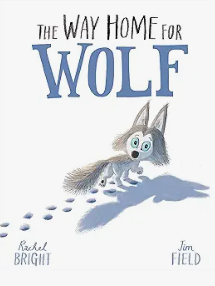 Winter Sleep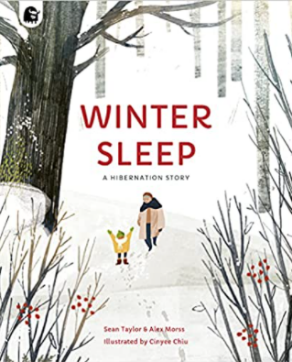 The Wolf, The Duck and the Mouse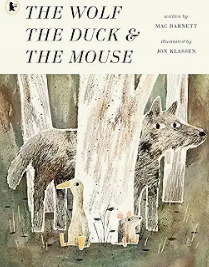 Once Upon a Raindrop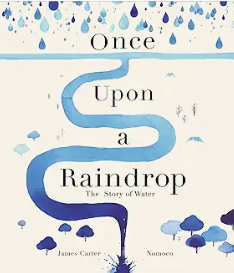 Look Up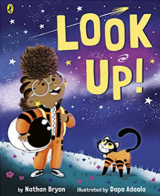 Message from the Moon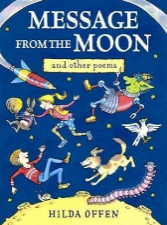 The Song of the Nightingale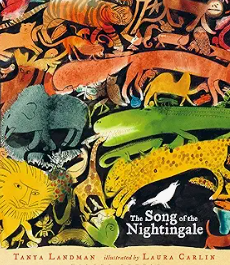 AuthorRachel Bright and Jim FieldSean TaylorMac Barnett and Jon KlassenJames CarterNathan Bryon and Dapo AdeolaHilda OffenTanya LandmanThemeFriendship, kindness, self-beliefWinterFear and courageWaterSpace OceansLiterary form FictionPicturebookNon-fictionFiction PicturebookNon-fictionNarrativePoetryPicturebookLinked texts Picture books, poetry, Bob Cox extracts etc. Ice Bear – Nicola DaviesThe Squirrels who SquabbledThe Koala who couldThe Lion InsideFirst Animal EncyclopaediaOne Day on our Blue PlanetSnow by Walter de la Mare (p)The SnowmanA thing called Snow (pb)Secrets of Winter (nf)Robin’s Winter SongThe First Book of NatureYucky Worms!This is not my hatI want my hat backSquare, triangle circleGood little WolfThe Bear and the PianoJeremiah in the Dark WoodsJourneyMapsThe Rhythm of the RainOnce upon a star. The Story of our SunHere we AreThe Water PrincessBob, Man on the MoonBob’s Best Ever FriendLaika:Astronaut Dog (pb)Field Trip to the Moon (pb)The Darkest DarkToys in SpaceWomen in ScienceBlack and BritishBooks about families The Glassmaker’s DaughterAn Anthology of Aesop's FablesJust So StoriesWings Waves and WebsI can see Nature’s RainbowOne World, Many ColoursReading objectivesYear 1Word reading:Pupils should be taught to:apply phonic knowledge and skills as the route to decode words accurately read left-to-right through words, attending to known GPCs in order respond speedily with the correct sound to graphemes (letters or groups of letters) for all 40+ phonemes, including, where applicable, alternative sounds for graphemes read words containing previously taught GPCs (grapheme/ phoneme correspondence) without overt sounding and blending after a few encounters read accurately by blending sounds within unfamiliar words containing GPCs (grapheme/ phoneme correspondence) that have been taughtread common exception words [according to school’s chosen phonics programme], noting unusual correspondences between spelling and sound and where these occur in the word read words containing taught GPCs (grapheme/phoneme correspondence) and –s, -es, - ing, -ed, -er and –est endings read words with suffixes by being helped to build on the root words that they can read already read other words of more than one syllable that contain taught GPCs read words with contractions [for example, I’m, I’ll, we’ll], and understand that the apostrophe represents the omitted letter(s) read aloud accurately books that are consistent with their developing phonic knowledge and that do not require them to use other strategies to work out words re-read these books to build up their fluency and confidence in word reading read age-appropriate texts fluently (including pausing appropriately, reading in phrases, responding to punctuation) Comprehension:Pupils should be taught to: Develop pleasure in reading, motivation to read, vocabulary and understanding by: • listening to and discussing a wide range of poems, stories and non-fiction at a level beyond that at which they can read independently • sharing and discussing non-fiction books and how they can be used to find things out • identifying with, and exploring characters through role play • being encouraged to link what they read or hear with their own experiences • becoming very familiar with key stories, fairy stories and traditional tales, retelling them and considering their particular characteristics • discussing the sequence of events in texts • recognising elements that have been encountered in other texts e.g talking animals, grandparents, cottage in the woods, family home, magical objects, friends/friendship • discussing word meanings, linking new meanings to those already known • sustaining engagement with a book • recognising and joining in with predictable phrases e.g. How goes the work?; Run, run as fast as you can. You can’t catch me, I’m the Gingerbread Man!’ • reciting some rhymes and poems learnt by heart • learning to appreciate rhymes and poemsUnderstand both the books they can already read accurately and fluently and those they listen to by: • drawing on what they already know or on background information and vocabulary provided by the teacher • checking that the text makes sense to them as they read and correcting inaccurate reading • reading with some appropriate expression • responding to open questions and prompts e.g. tell me about… • asking questions to improve their understanding of a text, including through individual inner dialogue while reading and discussion after/during reading e.g. What if a tiger came to my house? Why did the tiger drink all of the milk? • using tentative language to speculate on possibilities raised by the text e.g. Maybe he likes farms. That is why he is called Farmer Duck. I think Farmer Duck must be very tired • making connections with what they read or hear to own experiences e.g. ‘I like going to the beach too’ • making inferences on the basis of what is being said and done • recognising different thoughts/feelings of main characters within a text • recognise different settings within a text • predicting what might happen on the basis of what has been read so far • making predictions about how a character might behave • discussing settings and what they indicate about the story • recalling main events/ideas from a text • re-reading to find specific informationDiscuss how authors use language including literary language by: • discussing language choices that are key to the text • recognising typical phrases found in storiesProvide reasons for their views by: • justifying (with support), their views about texts they have had read to them and others that they read for themselves e.g. ‘Puffin Peter looked and looked everywhere for Paul because he really missed him.’ • sharing personal preferences regarding named booksParticipate in a discussion about what is read to them, taking turns and listening to what others say by: • listening attentively in discussion and beginning to make related comments • taking some account of other speakers’ comments, e.g. in paired work • asking questions to find out specific information including ‘How’ and ‘Why’ • participating in discussions • following agreed group discussion guidelines • taking turns • sometimes expressing a view/opinionExplain clearly their understanding of what is read to them by: • sharing their own views about what has been read to them • explaining their view using the word ‘because’Year 2Word Reading:Pupils should be taught to: continue to apply phonic knowledge and skills as the route to decode words until automatic decoding has become embedded and reading is fluent • read all the words in a sentence and do this accurately, so that their understanding of what they read is not hindered by imprecise decoding (for example, by reading ‘place’ instead of ‘palace’) • re-read word groups that are tricky to read aloud smoothly on first attempt • read most words quickly and accurately, without overt sounding and blending, when they have been frequently encountered • read unfamiliar words containing previously taught GPCs (grapheme/phoneme correspondence), accurately and without undue hesitation • read accurately by blending the sounds in unfamiliar words that contain the graphemes taught so far, especially recognising alternative sounds for graphemes • read further common exception words [according to school’s chosen phonics programme], noting unusual correspondences between spelling and sound and where these occur in the word • read words containing common suffixes • read suffixes by building on the root words that they have already learnt • read accurately words of two or more syllables that contain the graphemes taught so far • use syllable boundaries to read each syllable separately before they combine them to read longer words • use morphology (such as prefixes) to work out unknown words • read further words with contractions [for example, couldn’t, wouldn’t, shouldn’t, can’t], and understand that the apostrophe represents the omitted letter(s) • read aloud books closely matched to their improving phonic knowledge, sounding out unfamiliar words accurately, automatically and without undue hesitation • re-read these books to build up their fluency and confidence in word reading • read age-appropriate texts fluently (including pausing appropriately, reading in phrases, responding to punctuation)Comprehension:Pupils should be taught to: Develop pleasure in reading, motivation to read, vocabulary and understanding by: • listening to, discussing and expressing views about a wide range of contemporary and classic poetry, stories and non-fiction at a level beyond that at which they can read independently • exploring non-fiction books that are structured in different ways, and how they can be used to find things out • empathising with characters, based on their descriptions and actions • identifying with, and exploring characters, using a range of drama techniques e.g. through role play, improvisation, using voice, gesture or movement, hot seating, freeze framing; role on the wall; conscience alley • linking what they read or hear with their own experiences • becoming increasingly familiar with and retelling a wider range of stories, fairy stories and traditional tales • discussing the sequence of events in texts and how items of information are related • identifying elements that have been encountered in other texts e.g talking animals, grandparents, cottage in the woods, family home, magical objects, friends/friendship • discussing and clarifying the meanings of words, linking new meanings to known vocabulary • discussing their favourite words and phrases • sustaining interest in longer narratives • recognising simple recurring literary language in stories and poetry e.g. All the better to see/hear/eat you with; Once upon a time ... • building a repertoire of poems learnt by heart • appreciating poems, reciting some, with appropriate intonation to make the meaning clearUnderstand both the books they can already read accurately and fluently and those they listen to by: • drawing on what they already know or on background information and vocabulary provided by the teacher • checking that the text makes sense to them as they read and correcting inaccurate reading • reading with appropriate expression and phrasing • responding to open questions and prompts e.g. tell me about… • asking questions to improve their understanding of a text, including through individual inner dialogue while reading and discussion after/during reading e.g. Would I give away all of my nice clothes if I’d only just got them? Who was helped most by the giant? • using tentative language to speculate on possibilities raised by the text e.g Rapunzel probably feels worried about what the witch will do to her. Maybe she should say she is sorry but then she can sneak out again. • making connections with what they read or hear to own experiences e.g. Sometimes you have to do things you don’t want to, to help somebody else – like when the Winter’s Child goes home. Like when me and my sister had to be quiet because my dad was ill. • making inferences on the basis of what is being said and done • recognising different thoughts/feelings from characters within a text • beginning to recognise that settings may affect feelings and behaviours • predicting what might happen on the basis of what has been read so far • making predictions about how a character might behave • discussing settings and what they indicate about the story • recalling main events/ideas from a text • conveying simple information derived from main ideas • re-reading to find specific information • retrieves information from within a text • understanding that language structure and presentation contribute to meaning (see Assessing with Age-Related Texts for fiction examples) for language: o ‘This is known as migration,’; ‘Until recently many birds would fly to Africa for the winter.’ for structure: o distinct sections of information, e.g. grouped onto a double page spread; sub-headings for presentation: o picture book covers and endpapers often provide clues about a story; bold and/or enlarged texts for more emphatic speech; speech bubbles and thought clouds o Illustrations are bright and engaging and illustrate concepts and processes.Discuss how authors use language including literary language by: • discussing effective language choices • Identifying and discussing simple figurative words and phrases • exploring synonyms and idiomatic language (often seemingly simple words working together for a particular meaning) e.g. ‘sharp ears’ Tear ThiefProvide reasons for their views by: • beginning to independently justify their views about texts they have had read to them and others that they read for themselves, beginning to refer back to the text for evidence e.g. ‘I think Tom really loves Nana because he chopped up his skis for firewood.’ • sharing personal preferences regarding authors and named booksParticipate in discussion about books, poems and other works that are read to them and those that they can read for themselves, taking turns and listening to what others say by: • listening attentively in discussion and making related comments • considers alternative viewpoints • asking questions for clarification and understanding • participating in discussions • speaking audibly to a group • following agreed group discussion guidelines • taking turns in group or class conversations • sharing a view/opinion • considering the opinions of others (with support)Explain and discuss their understanding of books, poems and other material, both those that they listen to and those that they read for themselves by: • talking about what they are reading and what has been read to them • sharing personal responses • explaining their view using words such as ‘because’ and using evidence from the context • explaining to others what they have read or found outYear 1Word reading:Pupils should be taught to:apply phonic knowledge and skills as the route to decode words accurately read left-to-right through words, attending to known GPCs in order respond speedily with the correct sound to graphemes (letters or groups of letters) for all 40+ phonemes, including, where applicable, alternative sounds for graphemes read words containing previously taught GPCs (grapheme/ phoneme correspondence) without overt sounding and blending after a few encounters read accurately by blending sounds within unfamiliar words containing GPCs (grapheme/ phoneme correspondence) that have been taughtread common exception words [according to school’s chosen phonics programme], noting unusual correspondences between spelling and sound and where these occur in the word read words containing taught GPCs (grapheme/phoneme correspondence) and –s, -es, - ing, -ed, -er and –est endings read words with suffixes by being helped to build on the root words that they can read already read other words of more than one syllable that contain taught GPCs read words with contractions [for example, I’m, I’ll, we’ll], and understand that the apostrophe represents the omitted letter(s) read aloud accurately books that are consistent with their developing phonic knowledge and that do not require them to use other strategies to work out words re-read these books to build up their fluency and confidence in word reading read age-appropriate texts fluently (including pausing appropriately, reading in phrases, responding to punctuation) Comprehension:Pupils should be taught to: Develop pleasure in reading, motivation to read, vocabulary and understanding by: • listening to and discussing a wide range of poems, stories and non-fiction at a level beyond that at which they can read independently • sharing and discussing non-fiction books and how they can be used to find things out • identifying with, and exploring characters through role play • being encouraged to link what they read or hear with their own experiences • becoming very familiar with key stories, fairy stories and traditional tales, retelling them and considering their particular characteristics • discussing the sequence of events in texts • recognising elements that have been encountered in other texts e.g talking animals, grandparents, cottage in the woods, family home, magical objects, friends/friendship • discussing word meanings, linking new meanings to those already known • sustaining engagement with a book • recognising and joining in with predictable phrases e.g. How goes the work?; Run, run as fast as you can. You can’t catch me, I’m the Gingerbread Man!’ • reciting some rhymes and poems learnt by heart • learning to appreciate rhymes and poemsUnderstand both the books they can already read accurately and fluently and those they listen to by: • drawing on what they already know or on background information and vocabulary provided by the teacher • checking that the text makes sense to them as they read and correcting inaccurate reading • reading with some appropriate expression • responding to open questions and prompts e.g. tell me about… • asking questions to improve their understanding of a text, including through individual inner dialogue while reading and discussion after/during reading e.g. What if a tiger came to my house? Why did the tiger drink all of the milk? • using tentative language to speculate on possibilities raised by the text e.g. Maybe he likes farms. That is why he is called Farmer Duck. I think Farmer Duck must be very tired • making connections with what they read or hear to own experiences e.g. ‘I like going to the beach too’ • making inferences on the basis of what is being said and done • recognising different thoughts/feelings of main characters within a text • recognise different settings within a text • predicting what might happen on the basis of what has been read so far • making predictions about how a character might behave • discussing settings and what they indicate about the story • recalling main events/ideas from a text • re-reading to find specific informationDiscuss how authors use language including literary language by: • discussing language choices that are key to the text • recognising typical phrases found in storiesProvide reasons for their views by: • justifying (with support), their views about texts they have had read to them and others that they read for themselves e.g. ‘Puffin Peter looked and looked everywhere for Paul because he really missed him.’ • sharing personal preferences regarding named booksParticipate in a discussion about what is read to them, taking turns and listening to what others say by: • listening attentively in discussion and beginning to make related comments • taking some account of other speakers’ comments, e.g. in paired work • asking questions to find out specific information including ‘How’ and ‘Why’ • participating in discussions • following agreed group discussion guidelines • taking turns • sometimes expressing a view/opinionExplain clearly their understanding of what is read to them by: • sharing their own views about what has been read to them • explaining their view using the word ‘because’Year 2Word Reading:Pupils should be taught to: continue to apply phonic knowledge and skills as the route to decode words until automatic decoding has become embedded and reading is fluent • read all the words in a sentence and do this accurately, so that their understanding of what they read is not hindered by imprecise decoding (for example, by reading ‘place’ instead of ‘palace’) • re-read word groups that are tricky to read aloud smoothly on first attempt • read most words quickly and accurately, without overt sounding and blending, when they have been frequently encountered • read unfamiliar words containing previously taught GPCs (grapheme/phoneme correspondence), accurately and without undue hesitation • read accurately by blending the sounds in unfamiliar words that contain the graphemes taught so far, especially recognising alternative sounds for graphemes • read further common exception words [according to school’s chosen phonics programme], noting unusual correspondences between spelling and sound and where these occur in the word • read words containing common suffixes • read suffixes by building on the root words that they have already learnt • read accurately words of two or more syllables that contain the graphemes taught so far • use syllable boundaries to read each syllable separately before they combine them to read longer words • use morphology (such as prefixes) to work out unknown words • read further words with contractions [for example, couldn’t, wouldn’t, shouldn’t, can’t], and understand that the apostrophe represents the omitted letter(s) • read aloud books closely matched to their improving phonic knowledge, sounding out unfamiliar words accurately, automatically and without undue hesitation • re-read these books to build up their fluency and confidence in word reading • read age-appropriate texts fluently (including pausing appropriately, reading in phrases, responding to punctuation)Comprehension:Pupils should be taught to: Develop pleasure in reading, motivation to read, vocabulary and understanding by: • listening to, discussing and expressing views about a wide range of contemporary and classic poetry, stories and non-fiction at a level beyond that at which they can read independently • exploring non-fiction books that are structured in different ways, and how they can be used to find things out • empathising with characters, based on their descriptions and actions • identifying with, and exploring characters, using a range of drama techniques e.g. through role play, improvisation, using voice, gesture or movement, hot seating, freeze framing; role on the wall; conscience alley • linking what they read or hear with their own experiences • becoming increasingly familiar with and retelling a wider range of stories, fairy stories and traditional tales • discussing the sequence of events in texts and how items of information are related • identifying elements that have been encountered in other texts e.g talking animals, grandparents, cottage in the woods, family home, magical objects, friends/friendship • discussing and clarifying the meanings of words, linking new meanings to known vocabulary • discussing their favourite words and phrases • sustaining interest in longer narratives • recognising simple recurring literary language in stories and poetry e.g. All the better to see/hear/eat you with; Once upon a time ... • building a repertoire of poems learnt by heart • appreciating poems, reciting some, with appropriate intonation to make the meaning clearUnderstand both the books they can already read accurately and fluently and those they listen to by: • drawing on what they already know or on background information and vocabulary provided by the teacher • checking that the text makes sense to them as they read and correcting inaccurate reading • reading with appropriate expression and phrasing • responding to open questions and prompts e.g. tell me about… • asking questions to improve their understanding of a text, including through individual inner dialogue while reading and discussion after/during reading e.g. Would I give away all of my nice clothes if I’d only just got them? Who was helped most by the giant? • using tentative language to speculate on possibilities raised by the text e.g Rapunzel probably feels worried about what the witch will do to her. Maybe she should say she is sorry but then she can sneak out again. • making connections with what they read or hear to own experiences e.g. Sometimes you have to do things you don’t want to, to help somebody else – like when the Winter’s Child goes home. Like when me and my sister had to be quiet because my dad was ill. • making inferences on the basis of what is being said and done • recognising different thoughts/feelings from characters within a text • beginning to recognise that settings may affect feelings and behaviours • predicting what might happen on the basis of what has been read so far • making predictions about how a character might behave • discussing settings and what they indicate about the story • recalling main events/ideas from a text • conveying simple information derived from main ideas • re-reading to find specific information • retrieves information from within a text • understanding that language structure and presentation contribute to meaning (see Assessing with Age-Related Texts for fiction examples) for language: o ‘This is known as migration,’; ‘Until recently many birds would fly to Africa for the winter.’ for structure: o distinct sections of information, e.g. grouped onto a double page spread; sub-headings for presentation: o picture book covers and endpapers often provide clues about a story; bold and/or enlarged texts for more emphatic speech; speech bubbles and thought clouds o Illustrations are bright and engaging and illustrate concepts and processes.Discuss how authors use language including literary language by: • discussing effective language choices • Identifying and discussing simple figurative words and phrases • exploring synonyms and idiomatic language (often seemingly simple words working together for a particular meaning) e.g. ‘sharp ears’ Tear ThiefProvide reasons for their views by: • beginning to independently justify their views about texts they have had read to them and others that they read for themselves, beginning to refer back to the text for evidence e.g. ‘I think Tom really loves Nana because he chopped up his skis for firewood.’ • sharing personal preferences regarding authors and named booksParticipate in discussion about books, poems and other works that are read to them and those that they can read for themselves, taking turns and listening to what others say by: • listening attentively in discussion and making related comments • considers alternative viewpoints • asking questions for clarification and understanding • participating in discussions • speaking audibly to a group • following agreed group discussion guidelines • taking turns in group or class conversations • sharing a view/opinion • considering the opinions of others (with support)Explain and discuss their understanding of books, poems and other material, both those that they listen to and those that they read for themselves by: • talking about what they are reading and what has been read to them • sharing personal responses • explaining their view using words such as ‘because’ and using evidence from the context • explaining to others what they have read or found outYear 1Word reading:Pupils should be taught to:apply phonic knowledge and skills as the route to decode words accurately read left-to-right through words, attending to known GPCs in order respond speedily with the correct sound to graphemes (letters or groups of letters) for all 40+ phonemes, including, where applicable, alternative sounds for graphemes read words containing previously taught GPCs (grapheme/ phoneme correspondence) without overt sounding and blending after a few encounters read accurately by blending sounds within unfamiliar words containing GPCs (grapheme/ phoneme correspondence) that have been taughtread common exception words [according to school’s chosen phonics programme], noting unusual correspondences between spelling and sound and where these occur in the word read words containing taught GPCs (grapheme/phoneme correspondence) and –s, -es, - ing, -ed, -er and –est endings read words with suffixes by being helped to build on the root words that they can read already read other words of more than one syllable that contain taught GPCs read words with contractions [for example, I’m, I’ll, we’ll], and understand that the apostrophe represents the omitted letter(s) read aloud accurately books that are consistent with their developing phonic knowledge and that do not require them to use other strategies to work out words re-read these books to build up their fluency and confidence in word reading read age-appropriate texts fluently (including pausing appropriately, reading in phrases, responding to punctuation) Comprehension:Pupils should be taught to: Develop pleasure in reading, motivation to read, vocabulary and understanding by: • listening to and discussing a wide range of poems, stories and non-fiction at a level beyond that at which they can read independently • sharing and discussing non-fiction books and how they can be used to find things out • identifying with, and exploring characters through role play • being encouraged to link what they read or hear with their own experiences • becoming very familiar with key stories, fairy stories and traditional tales, retelling them and considering their particular characteristics • discussing the sequence of events in texts • recognising elements that have been encountered in other texts e.g talking animals, grandparents, cottage in the woods, family home, magical objects, friends/friendship • discussing word meanings, linking new meanings to those already known • sustaining engagement with a book • recognising and joining in with predictable phrases e.g. How goes the work?; Run, run as fast as you can. You can’t catch me, I’m the Gingerbread Man!’ • reciting some rhymes and poems learnt by heart • learning to appreciate rhymes and poemsUnderstand both the books they can already read accurately and fluently and those they listen to by: • drawing on what they already know or on background information and vocabulary provided by the teacher • checking that the text makes sense to them as they read and correcting inaccurate reading • reading with some appropriate expression • responding to open questions and prompts e.g. tell me about… • asking questions to improve their understanding of a text, including through individual inner dialogue while reading and discussion after/during reading e.g. What if a tiger came to my house? Why did the tiger drink all of the milk? • using tentative language to speculate on possibilities raised by the text e.g. Maybe he likes farms. That is why he is called Farmer Duck. I think Farmer Duck must be very tired • making connections with what they read or hear to own experiences e.g. ‘I like going to the beach too’ • making inferences on the basis of what is being said and done • recognising different thoughts/feelings of main characters within a text • recognise different settings within a text • predicting what might happen on the basis of what has been read so far • making predictions about how a character might behave • discussing settings and what they indicate about the story • recalling main events/ideas from a text • re-reading to find specific informationDiscuss how authors use language including literary language by: • discussing language choices that are key to the text • recognising typical phrases found in storiesProvide reasons for their views by: • justifying (with support), their views about texts they have had read to them and others that they read for themselves e.g. ‘Puffin Peter looked and looked everywhere for Paul because he really missed him.’ • sharing personal preferences regarding named booksParticipate in a discussion about what is read to them, taking turns and listening to what others say by: • listening attentively in discussion and beginning to make related comments • taking some account of other speakers’ comments, e.g. in paired work • asking questions to find out specific information including ‘How’ and ‘Why’ • participating in discussions • following agreed group discussion guidelines • taking turns • sometimes expressing a view/opinionExplain clearly their understanding of what is read to them by: • sharing their own views about what has been read to them • explaining their view using the word ‘because’Year 2Word Reading:Pupils should be taught to: continue to apply phonic knowledge and skills as the route to decode words until automatic decoding has become embedded and reading is fluent • read all the words in a sentence and do this accurately, so that their understanding of what they read is not hindered by imprecise decoding (for example, by reading ‘place’ instead of ‘palace’) • re-read word groups that are tricky to read aloud smoothly on first attempt • read most words quickly and accurately, without overt sounding and blending, when they have been frequently encountered • read unfamiliar words containing previously taught GPCs (grapheme/phoneme correspondence), accurately and without undue hesitation • read accurately by blending the sounds in unfamiliar words that contain the graphemes taught so far, especially recognising alternative sounds for graphemes • read further common exception words [according to school’s chosen phonics programme], noting unusual correspondences between spelling and sound and where these occur in the word • read words containing common suffixes • read suffixes by building on the root words that they have already learnt • read accurately words of two or more syllables that contain the graphemes taught so far • use syllable boundaries to read each syllable separately before they combine them to read longer words • use morphology (such as prefixes) to work out unknown words • read further words with contractions [for example, couldn’t, wouldn’t, shouldn’t, can’t], and understand that the apostrophe represents the omitted letter(s) • read aloud books closely matched to their improving phonic knowledge, sounding out unfamiliar words accurately, automatically and without undue hesitation • re-read these books to build up their fluency and confidence in word reading • read age-appropriate texts fluently (including pausing appropriately, reading in phrases, responding to punctuation)Comprehension:Pupils should be taught to: Develop pleasure in reading, motivation to read, vocabulary and understanding by: • listening to, discussing and expressing views about a wide range of contemporary and classic poetry, stories and non-fiction at a level beyond that at which they can read independently • exploring non-fiction books that are structured in different ways, and how they can be used to find things out • empathising with characters, based on their descriptions and actions • identifying with, and exploring characters, using a range of drama techniques e.g. through role play, improvisation, using voice, gesture or movement, hot seating, freeze framing; role on the wall; conscience alley • linking what they read or hear with their own experiences • becoming increasingly familiar with and retelling a wider range of stories, fairy stories and traditional tales • discussing the sequence of events in texts and how items of information are related • identifying elements that have been encountered in other texts e.g talking animals, grandparents, cottage in the woods, family home, magical objects, friends/friendship • discussing and clarifying the meanings of words, linking new meanings to known vocabulary • discussing their favourite words and phrases • sustaining interest in longer narratives • recognising simple recurring literary language in stories and poetry e.g. All the better to see/hear/eat you with; Once upon a time ... • building a repertoire of poems learnt by heart • appreciating poems, reciting some, with appropriate intonation to make the meaning clearUnderstand both the books they can already read accurately and fluently and those they listen to by: • drawing on what they already know or on background information and vocabulary provided by the teacher • checking that the text makes sense to them as they read and correcting inaccurate reading • reading with appropriate expression and phrasing • responding to open questions and prompts e.g. tell me about… • asking questions to improve their understanding of a text, including through individual inner dialogue while reading and discussion after/during reading e.g. Would I give away all of my nice clothes if I’d only just got them? Who was helped most by the giant? • using tentative language to speculate on possibilities raised by the text e.g Rapunzel probably feels worried about what the witch will do to her. Maybe she should say she is sorry but then she can sneak out again. • making connections with what they read or hear to own experiences e.g. Sometimes you have to do things you don’t want to, to help somebody else – like when the Winter’s Child goes home. Like when me and my sister had to be quiet because my dad was ill. • making inferences on the basis of what is being said and done • recognising different thoughts/feelings from characters within a text • beginning to recognise that settings may affect feelings and behaviours • predicting what might happen on the basis of what has been read so far • making predictions about how a character might behave • discussing settings and what they indicate about the story • recalling main events/ideas from a text • conveying simple information derived from main ideas • re-reading to find specific information • retrieves information from within a text • understanding that language structure and presentation contribute to meaning (see Assessing with Age-Related Texts for fiction examples) for language: o ‘This is known as migration,’; ‘Until recently many birds would fly to Africa for the winter.’ for structure: o distinct sections of information, e.g. grouped onto a double page spread; sub-headings for presentation: o picture book covers and endpapers often provide clues about a story; bold and/or enlarged texts for more emphatic speech; speech bubbles and thought clouds o Illustrations are bright and engaging and illustrate concepts and processes.Discuss how authors use language including literary language by: • discussing effective language choices • Identifying and discussing simple figurative words and phrases • exploring synonyms and idiomatic language (often seemingly simple words working together for a particular meaning) e.g. ‘sharp ears’ Tear ThiefProvide reasons for their views by: • beginning to independently justify their views about texts they have had read to them and others that they read for themselves, beginning to refer back to the text for evidence e.g. ‘I think Tom really loves Nana because he chopped up his skis for firewood.’ • sharing personal preferences regarding authors and named booksParticipate in discussion about books, poems and other works that are read to them and those that they can read for themselves, taking turns and listening to what others say by: • listening attentively in discussion and making related comments • considers alternative viewpoints • asking questions for clarification and understanding • participating in discussions • speaking audibly to a group • following agreed group discussion guidelines • taking turns in group or class conversations • sharing a view/opinion • considering the opinions of others (with support)Explain and discuss their understanding of books, poems and other material, both those that they listen to and those that they read for themselves by: • talking about what they are reading and what has been read to them • sharing personal responses • explaining their view using words such as ‘because’ and using evidence from the context • explaining to others what they have read or found outYear 1Word reading:Pupils should be taught to:apply phonic knowledge and skills as the route to decode words accurately read left-to-right through words, attending to known GPCs in order respond speedily with the correct sound to graphemes (letters or groups of letters) for all 40+ phonemes, including, where applicable, alternative sounds for graphemes read words containing previously taught GPCs (grapheme/ phoneme correspondence) without overt sounding and blending after a few encounters read accurately by blending sounds within unfamiliar words containing GPCs (grapheme/ phoneme correspondence) that have been taughtread common exception words [according to school’s chosen phonics programme], noting unusual correspondences between spelling and sound and where these occur in the word read words containing taught GPCs (grapheme/phoneme correspondence) and –s, -es, - ing, -ed, -er and –est endings read words with suffixes by being helped to build on the root words that they can read already read other words of more than one syllable that contain taught GPCs read words with contractions [for example, I’m, I’ll, we’ll], and understand that the apostrophe represents the omitted letter(s) read aloud accurately books that are consistent with their developing phonic knowledge and that do not require them to use other strategies to work out words re-read these books to build up their fluency and confidence in word reading read age-appropriate texts fluently (including pausing appropriately, reading in phrases, responding to punctuation) Comprehension:Pupils should be taught to: Develop pleasure in reading, motivation to read, vocabulary and understanding by: • listening to and discussing a wide range of poems, stories and non-fiction at a level beyond that at which they can read independently • sharing and discussing non-fiction books and how they can be used to find things out • identifying with, and exploring characters through role play • being encouraged to link what they read or hear with their own experiences • becoming very familiar with key stories, fairy stories and traditional tales, retelling them and considering their particular characteristics • discussing the sequence of events in texts • recognising elements that have been encountered in other texts e.g talking animals, grandparents, cottage in the woods, family home, magical objects, friends/friendship • discussing word meanings, linking new meanings to those already known • sustaining engagement with a book • recognising and joining in with predictable phrases e.g. How goes the work?; Run, run as fast as you can. You can’t catch me, I’m the Gingerbread Man!’ • reciting some rhymes and poems learnt by heart • learning to appreciate rhymes and poemsUnderstand both the books they can already read accurately and fluently and those they listen to by: • drawing on what they already know or on background information and vocabulary provided by the teacher • checking that the text makes sense to them as they read and correcting inaccurate reading • reading with some appropriate expression • responding to open questions and prompts e.g. tell me about… • asking questions to improve their understanding of a text, including through individual inner dialogue while reading and discussion after/during reading e.g. What if a tiger came to my house? Why did the tiger drink all of the milk? • using tentative language to speculate on possibilities raised by the text e.g. Maybe he likes farms. That is why he is called Farmer Duck. I think Farmer Duck must be very tired • making connections with what they read or hear to own experiences e.g. ‘I like going to the beach too’ • making inferences on the basis of what is being said and done • recognising different thoughts/feelings of main characters within a text • recognise different settings within a text • predicting what might happen on the basis of what has been read so far • making predictions about how a character might behave • discussing settings and what they indicate about the story • recalling main events/ideas from a text • re-reading to find specific informationDiscuss how authors use language including literary language by: • discussing language choices that are key to the text • recognising typical phrases found in storiesProvide reasons for their views by: • justifying (with support), their views about texts they have had read to them and others that they read for themselves e.g. ‘Puffin Peter looked and looked everywhere for Paul because he really missed him.’ • sharing personal preferences regarding named booksParticipate in a discussion about what is read to them, taking turns and listening to what others say by: • listening attentively in discussion and beginning to make related comments • taking some account of other speakers’ comments, e.g. in paired work • asking questions to find out specific information including ‘How’ and ‘Why’ • participating in discussions • following agreed group discussion guidelines • taking turns • sometimes expressing a view/opinionExplain clearly their understanding of what is read to them by: • sharing their own views about what has been read to them • explaining their view using the word ‘because’Year 2Word Reading:Pupils should be taught to: continue to apply phonic knowledge and skills as the route to decode words until automatic decoding has become embedded and reading is fluent • read all the words in a sentence and do this accurately, so that their understanding of what they read is not hindered by imprecise decoding (for example, by reading ‘place’ instead of ‘palace’) • re-read word groups that are tricky to read aloud smoothly on first attempt • read most words quickly and accurately, without overt sounding and blending, when they have been frequently encountered • read unfamiliar words containing previously taught GPCs (grapheme/phoneme correspondence), accurately and without undue hesitation • read accurately by blending the sounds in unfamiliar words that contain the graphemes taught so far, especially recognising alternative sounds for graphemes • read further common exception words [according to school’s chosen phonics programme], noting unusual correspondences between spelling and sound and where these occur in the word • read words containing common suffixes • read suffixes by building on the root words that they have already learnt • read accurately words of two or more syllables that contain the graphemes taught so far • use syllable boundaries to read each syllable separately before they combine them to read longer words • use morphology (such as prefixes) to work out unknown words • read further words with contractions [for example, couldn’t, wouldn’t, shouldn’t, can’t], and understand that the apostrophe represents the omitted letter(s) • read aloud books closely matched to their improving phonic knowledge, sounding out unfamiliar words accurately, automatically and without undue hesitation • re-read these books to build up their fluency and confidence in word reading • read age-appropriate texts fluently (including pausing appropriately, reading in phrases, responding to punctuation)Comprehension:Pupils should be taught to: Develop pleasure in reading, motivation to read, vocabulary and understanding by: • listening to, discussing and expressing views about a wide range of contemporary and classic poetry, stories and non-fiction at a level beyond that at which they can read independently • exploring non-fiction books that are structured in different ways, and how they can be used to find things out • empathising with characters, based on their descriptions and actions • identifying with, and exploring characters, using a range of drama techniques e.g. through role play, improvisation, using voice, gesture or movement, hot seating, freeze framing; role on the wall; conscience alley • linking what they read or hear with their own experiences • becoming increasingly familiar with and retelling a wider range of stories, fairy stories and traditional tales • discussing the sequence of events in texts and how items of information are related • identifying elements that have been encountered in other texts e.g talking animals, grandparents, cottage in the woods, family home, magical objects, friends/friendship • discussing and clarifying the meanings of words, linking new meanings to known vocabulary • discussing their favourite words and phrases • sustaining interest in longer narratives • recognising simple recurring literary language in stories and poetry e.g. All the better to see/hear/eat you with; Once upon a time ... • building a repertoire of poems learnt by heart • appreciating poems, reciting some, with appropriate intonation to make the meaning clearUnderstand both the books they can already read accurately and fluently and those they listen to by: • drawing on what they already know or on background information and vocabulary provided by the teacher • checking that the text makes sense to them as they read and correcting inaccurate reading • reading with appropriate expression and phrasing • responding to open questions and prompts e.g. tell me about… • asking questions to improve their understanding of a text, including through individual inner dialogue while reading and discussion after/during reading e.g. Would I give away all of my nice clothes if I’d only just got them? Who was helped most by the giant? • using tentative language to speculate on possibilities raised by the text e.g Rapunzel probably feels worried about what the witch will do to her. Maybe she should say she is sorry but then she can sneak out again. • making connections with what they read or hear to own experiences e.g. Sometimes you have to do things you don’t want to, to help somebody else – like when the Winter’s Child goes home. Like when me and my sister had to be quiet because my dad was ill. • making inferences on the basis of what is being said and done • recognising different thoughts/feelings from characters within a text • beginning to recognise that settings may affect feelings and behaviours • predicting what might happen on the basis of what has been read so far • making predictions about how a character might behave • discussing settings and what they indicate about the story • recalling main events/ideas from a text • conveying simple information derived from main ideas • re-reading to find specific information • retrieves information from within a text • understanding that language structure and presentation contribute to meaning (see Assessing with Age-Related Texts for fiction examples) for language: o ‘This is known as migration,’; ‘Until recently many birds would fly to Africa for the winter.’ for structure: o distinct sections of information, e.g. grouped onto a double page spread; sub-headings for presentation: o picture book covers and endpapers often provide clues about a story; bold and/or enlarged texts for more emphatic speech; speech bubbles and thought clouds o Illustrations are bright and engaging and illustrate concepts and processes.Discuss how authors use language including literary language by: • discussing effective language choices • Identifying and discussing simple figurative words and phrases • exploring synonyms and idiomatic language (often seemingly simple words working together for a particular meaning) e.g. ‘sharp ears’ Tear ThiefProvide reasons for their views by: • beginning to independently justify their views about texts they have had read to them and others that they read for themselves, beginning to refer back to the text for evidence e.g. ‘I think Tom really loves Nana because he chopped up his skis for firewood.’ • sharing personal preferences regarding authors and named booksParticipate in discussion about books, poems and other works that are read to them and those that they can read for themselves, taking turns and listening to what others say by: • listening attentively in discussion and making related comments • considers alternative viewpoints • asking questions for clarification and understanding • participating in discussions • speaking audibly to a group • following agreed group discussion guidelines • taking turns in group or class conversations • sharing a view/opinion • considering the opinions of others (with support)Explain and discuss their understanding of books, poems and other material, both those that they listen to and those that they read for themselves by: • talking about what they are reading and what has been read to them • sharing personal responses • explaining their view using words such as ‘because’ and using evidence from the context • explaining to others what they have read or found outYear 1Word reading:Pupils should be taught to:apply phonic knowledge and skills as the route to decode words accurately read left-to-right through words, attending to known GPCs in order respond speedily with the correct sound to graphemes (letters or groups of letters) for all 40+ phonemes, including, where applicable, alternative sounds for graphemes read words containing previously taught GPCs (grapheme/ phoneme correspondence) without overt sounding and blending after a few encounters read accurately by blending sounds within unfamiliar words containing GPCs (grapheme/ phoneme correspondence) that have been taughtread common exception words [according to school’s chosen phonics programme], noting unusual correspondences between spelling and sound and where these occur in the word read words containing taught GPCs (grapheme/phoneme correspondence) and –s, -es, - ing, -ed, -er and –est endings read words with suffixes by being helped to build on the root words that they can read already read other words of more than one syllable that contain taught GPCs read words with contractions [for example, I’m, I’ll, we’ll], and understand that the apostrophe represents the omitted letter(s) read aloud accurately books that are consistent with their developing phonic knowledge and that do not require them to use other strategies to work out words re-read these books to build up their fluency and confidence in word reading read age-appropriate texts fluently (including pausing appropriately, reading in phrases, responding to punctuation) Comprehension:Pupils should be taught to: Develop pleasure in reading, motivation to read, vocabulary and understanding by: • listening to and discussing a wide range of poems, stories and non-fiction at a level beyond that at which they can read independently • sharing and discussing non-fiction books and how they can be used to find things out • identifying with, and exploring characters through role play • being encouraged to link what they read or hear with their own experiences • becoming very familiar with key stories, fairy stories and traditional tales, retelling them and considering their particular characteristics • discussing the sequence of events in texts • recognising elements that have been encountered in other texts e.g talking animals, grandparents, cottage in the woods, family home, magical objects, friends/friendship • discussing word meanings, linking new meanings to those already known • sustaining engagement with a book • recognising and joining in with predictable phrases e.g. How goes the work?; Run, run as fast as you can. You can’t catch me, I’m the Gingerbread Man!’ • reciting some rhymes and poems learnt by heart • learning to appreciate rhymes and poemsUnderstand both the books they can already read accurately and fluently and those they listen to by: • drawing on what they already know or on background information and vocabulary provided by the teacher • checking that the text makes sense to them as they read and correcting inaccurate reading • reading with some appropriate expression • responding to open questions and prompts e.g. tell me about… • asking questions to improve their understanding of a text, including through individual inner dialogue while reading and discussion after/during reading e.g. What if a tiger came to my house? Why did the tiger drink all of the milk? • using tentative language to speculate on possibilities raised by the text e.g. Maybe he likes farms. That is why he is called Farmer Duck. I think Farmer Duck must be very tired • making connections with what they read or hear to own experiences e.g. ‘I like going to the beach too’ • making inferences on the basis of what is being said and done • recognising different thoughts/feelings of main characters within a text • recognise different settings within a text • predicting what might happen on the basis of what has been read so far • making predictions about how a character might behave • discussing settings and what they indicate about the story • recalling main events/ideas from a text • re-reading to find specific informationDiscuss how authors use language including literary language by: • discussing language choices that are key to the text • recognising typical phrases found in storiesProvide reasons for their views by: • justifying (with support), their views about texts they have had read to them and others that they read for themselves e.g. ‘Puffin Peter looked and looked everywhere for Paul because he really missed him.’ • sharing personal preferences regarding named booksParticipate in a discussion about what is read to them, taking turns and listening to what others say by: • listening attentively in discussion and beginning to make related comments • taking some account of other speakers’ comments, e.g. in paired work • asking questions to find out specific information including ‘How’ and ‘Why’ • participating in discussions • following agreed group discussion guidelines • taking turns • sometimes expressing a view/opinionExplain clearly their understanding of what is read to them by: • sharing their own views about what has been read to them • explaining their view using the word ‘because’Year 2Word Reading:Pupils should be taught to: continue to apply phonic knowledge and skills as the route to decode words until automatic decoding has become embedded and reading is fluent • read all the words in a sentence and do this accurately, so that their understanding of what they read is not hindered by imprecise decoding (for example, by reading ‘place’ instead of ‘palace’) • re-read word groups that are tricky to read aloud smoothly on first attempt • read most words quickly and accurately, without overt sounding and blending, when they have been frequently encountered • read unfamiliar words containing previously taught GPCs (grapheme/phoneme correspondence), accurately and without undue hesitation • read accurately by blending the sounds in unfamiliar words that contain the graphemes taught so far, especially recognising alternative sounds for graphemes • read further common exception words [according to school’s chosen phonics programme], noting unusual correspondences between spelling and sound and where these occur in the word • read words containing common suffixes • read suffixes by building on the root words that they have already learnt • read accurately words of two or more syllables that contain the graphemes taught so far • use syllable boundaries to read each syllable separately before they combine them to read longer words • use morphology (such as prefixes) to work out unknown words • read further words with contractions [for example, couldn’t, wouldn’t, shouldn’t, can’t], and understand that the apostrophe represents the omitted letter(s) • read aloud books closely matched to their improving phonic knowledge, sounding out unfamiliar words accurately, automatically and without undue hesitation • re-read these books to build up their fluency and confidence in word reading • read age-appropriate texts fluently (including pausing appropriately, reading in phrases, responding to punctuation)Comprehension:Pupils should be taught to: Develop pleasure in reading, motivation to read, vocabulary and understanding by: • listening to, discussing and expressing views about a wide range of contemporary and classic poetry, stories and non-fiction at a level beyond that at which they can read independently • exploring non-fiction books that are structured in different ways, and how they can be used to find things out • empathising with characters, based on their descriptions and actions • identifying with, and exploring characters, using a range of drama techniques e.g. through role play, improvisation, using voice, gesture or movement, hot seating, freeze framing; role on the wall; conscience alley • linking what they read or hear with their own experiences • becoming increasingly familiar with and retelling a wider range of stories, fairy stories and traditional tales • discussing the sequence of events in texts and how items of information are related • identifying elements that have been encountered in other texts e.g talking animals, grandparents, cottage in the woods, family home, magical objects, friends/friendship • discussing and clarifying the meanings of words, linking new meanings to known vocabulary • discussing their favourite words and phrases • sustaining interest in longer narratives • recognising simple recurring literary language in stories and poetry e.g. All the better to see/hear/eat you with; Once upon a time ... • building a repertoire of poems learnt by heart • appreciating poems, reciting some, with appropriate intonation to make the meaning clearUnderstand both the books they can already read accurately and fluently and those they listen to by: • drawing on what they already know or on background information and vocabulary provided by the teacher • checking that the text makes sense to them as they read and correcting inaccurate reading • reading with appropriate expression and phrasing • responding to open questions and prompts e.g. tell me about… • asking questions to improve their understanding of a text, including through individual inner dialogue while reading and discussion after/during reading e.g. Would I give away all of my nice clothes if I’d only just got them? Who was helped most by the giant? • using tentative language to speculate on possibilities raised by the text e.g Rapunzel probably feels worried about what the witch will do to her. Maybe she should say she is sorry but then she can sneak out again. • making connections with what they read or hear to own experiences e.g. Sometimes you have to do things you don’t want to, to help somebody else – like when the Winter’s Child goes home. Like when me and my sister had to be quiet because my dad was ill. • making inferences on the basis of what is being said and done • recognising different thoughts/feelings from characters within a text • beginning to recognise that settings may affect feelings and behaviours • predicting what might happen on the basis of what has been read so far • making predictions about how a character might behave • discussing settings and what they indicate about the story • recalling main events/ideas from a text • conveying simple information derived from main ideas • re-reading to find specific information • retrieves information from within a text • understanding that language structure and presentation contribute to meaning (see Assessing with Age-Related Texts for fiction examples) for language: o ‘This is known as migration,’; ‘Until recently many birds would fly to Africa for the winter.’ for structure: o distinct sections of information, e.g. grouped onto a double page spread; sub-headings for presentation: o picture book covers and endpapers often provide clues about a story; bold and/or enlarged texts for more emphatic speech; speech bubbles and thought clouds o Illustrations are bright and engaging and illustrate concepts and processes.Discuss how authors use language including literary language by: • discussing effective language choices • Identifying and discussing simple figurative words and phrases • exploring synonyms and idiomatic language (often seemingly simple words working together for a particular meaning) e.g. ‘sharp ears’ Tear ThiefProvide reasons for their views by: • beginning to independently justify their views about texts they have had read to them and others that they read for themselves, beginning to refer back to the text for evidence e.g. ‘I think Tom really loves Nana because he chopped up his skis for firewood.’ • sharing personal preferences regarding authors and named booksParticipate in discussion about books, poems and other works that are read to them and those that they can read for themselves, taking turns and listening to what others say by: • listening attentively in discussion and making related comments • considers alternative viewpoints • asking questions for clarification and understanding • participating in discussions • speaking audibly to a group • following agreed group discussion guidelines • taking turns in group or class conversations • sharing a view/opinion • considering the opinions of others (with support)Explain and discuss their understanding of books, poems and other material, both those that they listen to and those that they read for themselves by: • talking about what they are reading and what has been read to them • sharing personal responses • explaining their view using words such as ‘because’ and using evidence from the context • explaining to others what they have read or found outYear 1Word reading:Pupils should be taught to:apply phonic knowledge and skills as the route to decode words accurately read left-to-right through words, attending to known GPCs in order respond speedily with the correct sound to graphemes (letters or groups of letters) for all 40+ phonemes, including, where applicable, alternative sounds for graphemes read words containing previously taught GPCs (grapheme/ phoneme correspondence) without overt sounding and blending after a few encounters read accurately by blending sounds within unfamiliar words containing GPCs (grapheme/ phoneme correspondence) that have been taughtread common exception words [according to school’s chosen phonics programme], noting unusual correspondences between spelling and sound and where these occur in the word read words containing taught GPCs (grapheme/phoneme correspondence) and –s, -es, - ing, -ed, -er and –est endings read words with suffixes by being helped to build on the root words that they can read already read other words of more than one syllable that contain taught GPCs read words with contractions [for example, I’m, I’ll, we’ll], and understand that the apostrophe represents the omitted letter(s) read aloud accurately books that are consistent with their developing phonic knowledge and that do not require them to use other strategies to work out words re-read these books to build up their fluency and confidence in word reading read age-appropriate texts fluently (including pausing appropriately, reading in phrases, responding to punctuation) Comprehension:Pupils should be taught to: Develop pleasure in reading, motivation to read, vocabulary and understanding by: • listening to and discussing a wide range of poems, stories and non-fiction at a level beyond that at which they can read independently • sharing and discussing non-fiction books and how they can be used to find things out • identifying with, and exploring characters through role play • being encouraged to link what they read or hear with their own experiences • becoming very familiar with key stories, fairy stories and traditional tales, retelling them and considering their particular characteristics • discussing the sequence of events in texts • recognising elements that have been encountered in other texts e.g talking animals, grandparents, cottage in the woods, family home, magical objects, friends/friendship • discussing word meanings, linking new meanings to those already known • sustaining engagement with a book • recognising and joining in with predictable phrases e.g. How goes the work?; Run, run as fast as you can. You can’t catch me, I’m the Gingerbread Man!’ • reciting some rhymes and poems learnt by heart • learning to appreciate rhymes and poemsUnderstand both the books they can already read accurately and fluently and those they listen to by: • drawing on what they already know or on background information and vocabulary provided by the teacher • checking that the text makes sense to them as they read and correcting inaccurate reading • reading with some appropriate expression • responding to open questions and prompts e.g. tell me about… • asking questions to improve their understanding of a text, including through individual inner dialogue while reading and discussion after/during reading e.g. What if a tiger came to my house? Why did the tiger drink all of the milk? • using tentative language to speculate on possibilities raised by the text e.g. Maybe he likes farms. That is why he is called Farmer Duck. I think Farmer Duck must be very tired • making connections with what they read or hear to own experiences e.g. ‘I like going to the beach too’ • making inferences on the basis of what is being said and done • recognising different thoughts/feelings of main characters within a text • recognise different settings within a text • predicting what might happen on the basis of what has been read so far • making predictions about how a character might behave • discussing settings and what they indicate about the story • recalling main events/ideas from a text • re-reading to find specific informationDiscuss how authors use language including literary language by: • discussing language choices that are key to the text • recognising typical phrases found in storiesProvide reasons for their views by: • justifying (with support), their views about texts they have had read to them and others that they read for themselves e.g. ‘Puffin Peter looked and looked everywhere for Paul because he really missed him.’ • sharing personal preferences regarding named booksParticipate in a discussion about what is read to them, taking turns and listening to what others say by: • listening attentively in discussion and beginning to make related comments • taking some account of other speakers’ comments, e.g. in paired work • asking questions to find out specific information including ‘How’ and ‘Why’ • participating in discussions • following agreed group discussion guidelines • taking turns • sometimes expressing a view/opinionExplain clearly their understanding of what is read to them by: • sharing their own views about what has been read to them • explaining their view using the word ‘because’Year 2Word Reading:Pupils should be taught to: continue to apply phonic knowledge and skills as the route to decode words until automatic decoding has become embedded and reading is fluent • read all the words in a sentence and do this accurately, so that their understanding of what they read is not hindered by imprecise decoding (for example, by reading ‘place’ instead of ‘palace’) • re-read word groups that are tricky to read aloud smoothly on first attempt • read most words quickly and accurately, without overt sounding and blending, when they have been frequently encountered • read unfamiliar words containing previously taught GPCs (grapheme/phoneme correspondence), accurately and without undue hesitation • read accurately by blending the sounds in unfamiliar words that contain the graphemes taught so far, especially recognising alternative sounds for graphemes • read further common exception words [according to school’s chosen phonics programme], noting unusual correspondences between spelling and sound and where these occur in the word • read words containing common suffixes • read suffixes by building on the root words that they have already learnt • read accurately words of two or more syllables that contain the graphemes taught so far • use syllable boundaries to read each syllable separately before they combine them to read longer words • use morphology (such as prefixes) to work out unknown words • read further words with contractions [for example, couldn’t, wouldn’t, shouldn’t, can’t], and understand that the apostrophe represents the omitted letter(s) • read aloud books closely matched to their improving phonic knowledge, sounding out unfamiliar words accurately, automatically and without undue hesitation • re-read these books to build up their fluency and confidence in word reading • read age-appropriate texts fluently (including pausing appropriately, reading in phrases, responding to punctuation)Comprehension:Pupils should be taught to: Develop pleasure in reading, motivation to read, vocabulary and understanding by: • listening to, discussing and expressing views about a wide range of contemporary and classic poetry, stories and non-fiction at a level beyond that at which they can read independently • exploring non-fiction books that are structured in different ways, and how they can be used to find things out • empathising with characters, based on their descriptions and actions • identifying with, and exploring characters, using a range of drama techniques e.g. through role play, improvisation, using voice, gesture or movement, hot seating, freeze framing; role on the wall; conscience alley • linking what they read or hear with their own experiences • becoming increasingly familiar with and retelling a wider range of stories, fairy stories and traditional tales • discussing the sequence of events in texts and how items of information are related • identifying elements that have been encountered in other texts e.g talking animals, grandparents, cottage in the woods, family home, magical objects, friends/friendship • discussing and clarifying the meanings of words, linking new meanings to known vocabulary • discussing their favourite words and phrases • sustaining interest in longer narratives • recognising simple recurring literary language in stories and poetry e.g. All the better to see/hear/eat you with; Once upon a time ... • building a repertoire of poems learnt by heart • appreciating poems, reciting some, with appropriate intonation to make the meaning clearUnderstand both the books they can already read accurately and fluently and those they listen to by: • drawing on what they already know or on background information and vocabulary provided by the teacher • checking that the text makes sense to them as they read and correcting inaccurate reading • reading with appropriate expression and phrasing • responding to open questions and prompts e.g. tell me about… • asking questions to improve their understanding of a text, including through individual inner dialogue while reading and discussion after/during reading e.g. Would I give away all of my nice clothes if I’d only just got them? Who was helped most by the giant? • using tentative language to speculate on possibilities raised by the text e.g Rapunzel probably feels worried about what the witch will do to her. Maybe she should say she is sorry but then she can sneak out again. • making connections with what they read or hear to own experiences e.g. Sometimes you have to do things you don’t want to, to help somebody else – like when the Winter’s Child goes home. Like when me and my sister had to be quiet because my dad was ill. • making inferences on the basis of what is being said and done • recognising different thoughts/feelings from characters within a text • beginning to recognise that settings may affect feelings and behaviours • predicting what might happen on the basis of what has been read so far • making predictions about how a character might behave • discussing settings and what they indicate about the story • recalling main events/ideas from a text • conveying simple information derived from main ideas • re-reading to find specific information • retrieves information from within a text • understanding that language structure and presentation contribute to meaning (see Assessing with Age-Related Texts for fiction examples) for language: o ‘This is known as migration,’; ‘Until recently many birds would fly to Africa for the winter.’ for structure: o distinct sections of information, e.g. grouped onto a double page spread; sub-headings for presentation: o picture book covers and endpapers often provide clues about a story; bold and/or enlarged texts for more emphatic speech; speech bubbles and thought clouds o Illustrations are bright and engaging and illustrate concepts and processes.Discuss how authors use language including literary language by: • discussing effective language choices • Identifying and discussing simple figurative words and phrases • exploring synonyms and idiomatic language (often seemingly simple words working together for a particular meaning) e.g. ‘sharp ears’ Tear ThiefProvide reasons for their views by: • beginning to independently justify their views about texts they have had read to them and others that they read for themselves, beginning to refer back to the text for evidence e.g. ‘I think Tom really loves Nana because he chopped up his skis for firewood.’ • sharing personal preferences regarding authors and named booksParticipate in discussion about books, poems and other works that are read to them and those that they can read for themselves, taking turns and listening to what others say by: • listening attentively in discussion and making related comments • considers alternative viewpoints • asking questions for clarification and understanding • participating in discussions • speaking audibly to a group • following agreed group discussion guidelines • taking turns in group or class conversations • sharing a view/opinion • considering the opinions of others (with support)Explain and discuss their understanding of books, poems and other material, both those that they listen to and those that they read for themselves by: • talking about what they are reading and what has been read to them • sharing personal responses • explaining their view using words such as ‘because’ and using evidence from the context • explaining to others what they have read or found outCross curricular reference (Geography, history, science)History of SandbachOur SchoolEvery day materialsSeasonal changeRemembrance DaySeasonal changeThe UKUse of Every day materialsSeasonal changeThe RailwaysSeasonal changeFlorence NightingaleLiving things and their habitatsSeasonal changeThe seven continents and five oceansSeasonal Change